经方的运用与阴阳辨证法的关系
及重症的临床经验介绍倪海厦（苏勉诚协助录音校对）孙永章（主持人）：首先请允许我简单介绍一下倪海厦老师。倪老师是一位海内外富有影响力的中医。他直接受教于世代家传的中医周左宇、上海中医名家徐继民两位老中医。倪老师1989年之前一直是在台湾学医、行医、教学。1989年以后旅居美国佛罗里达州，其中2001〜2003年曾任职于佛罗里达州卫生署中医委员会最高委员。大家都很熟悉《千金要方》，熟悉《大医精诚》倪老师在他几十年的中医生涯里，确确实实是按照孙思邈“大医精诚”的标准来要求自己的。从与倪老师的交往和谈话里面，我感受到了倪老师内心对中医传承的一种责任种认为中医这样宝贵的东西，不能够在我们这一代手上断送，一定要把它传承下去的责任。这是非常令我感动的。这也正是我们不远万里去邀请倪老师来做第三届扶阳论坛的首席开讲的意义所在。因为当今中医不但需要术，更需要有责任、有良知的人来传承和发扬。相信在下面几个小时里，大家会领略到悅老师广博的学识，一定会有很大的收获。倪海厦：谢谢论坛能够给我这个机会，让我在上海跟全国的中医界的同仁一起探讨我近年来的一些临床案例、一些临床经验。整个演讲我分为两个部分：第一部分是理论的部分，即经方的运用与阴阳辨证法的关系；第二部分是我临床一些真实的案例。第一部分：经方的运用与阳阳辩证法的关系几千年来，中国一直有寒温之争，其中“温”也就是温病。有人认为伤寒是北方的事，认为南方湿热，所以南方无伤寒。但实际上这种伤寒并不是环境造成的，在亚热带，很多人都会患伤寒。这种伤寒并不一定是真的受寒或者身处寒冷的地区，而是它本身就是一个寒症的病。《伤寒论》、《金匮要略》里面的处方，也就是传统意义上的经方。如何很巧妙地运用好经方，如何能剂量拿捏得非常标准，什么时机用、什么点上用、用量是多少，这都是学问。用得非常恰当的时候，很重的病，用经方治疗往往会获得意想不到的疗效。比如说1剂药我们用9碗水或者12碗水煮成3碗，有时候3碗都不用喝完，第一碗喝完病人就轻松很多，就有这么好的结果，这就是经方。为什么叫经方呢？意思就是我们所用的方子都是经典之方。所有的生理、解剖、病理都是按《黄帝内经》的标准来讲，以《伤寒论》、《金匮要略》里面的处方为标准，根据《神农本草经》来做单味药的加减。举个例子，比如说一个女患者月经逆流，每次月经来的时候经血不从下体排，而是从鼻子里流鼻血出来。可是这个患者来就诊的时候，就说她恶风，有汗。按理是桂枝汤证，可是她有逆经，那我们会开桂枝汤给她，再加一味药，比如说郁金，在《神农本草经》里面，这一味药能够治疗女人逆经的症状。我开处方不会开很多药，经方讲的就是药简力专，药物尽量简化，越简化力量就越专一，这是我们经方的一种使用手法。下面我会通过案例给大家介绍。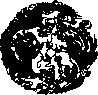 一、阴阳辨证法(一)何谓阴阳辨证法何谓阴阳辨证法？中医讲八纲辨证，大家耳熟能详的就是阴阳表里虚实寒热。可是真正在临床使用的时候，可能都停留在表里虚实寒热而忽略了阴阳。因为阴阳讲起来好像非常玄，非常不容易琢磨。那我今天就是想让大家听完我这次演讲以后，能够理解阴阳，能够感觉阴阳是看得到、摸得到的，能够对阴阳辨证法有更进一层的了解。如果你确定这辈子要使用经方，那你就非要了解阴阳配合的手法。所谓阴阳辨证，就是如果我们说阳是热，阴就是冷。阳是精神，就像刚刚孙主任讲得非常铿锵有力，那是神，非常有神，非常有力，那是阳气很旺；你看到一个女人很漂亮，看她的头发，看她的皮肤，看她的身材真是醒目，所以你眼睛看得到的都是阴。眼睛看不到，但是它存在，这就是阳。就像孙主任讲得铿锵有力，如果他不讲话你就不知道，那是阳。我在国外给老外看病，他们来自世界不同的国家，来自各种不同的民族，如果你跟他讲中医,讲阴阳五行，真是鸡同鸭讲，没有办法讲清楚。所以我就用很简单的肢体动作去告诉他。你看我的手臂，你看得到我的手臂就是阴，那手臂肌肉里的力量多少就是阳，阳是绝对存在的。有阴没有阳，就是病态。中医认为，阳气通行畅游无阻，就是没有病的状态。那么你如何能知道阳气通行无阻？这是有方法的。下面我再陆续给大家做介绍。现在只是先给大家一个很简单的概念。大家千万不要把阳是热的、阴是冷的跟寒热混在一起。看起来很像，但是不一样。你发高烧，那是热，但不是阳，这是两回事。阴阳辨证在看癌症、重症病患的时候，是体现最明显的。那么如何将阴阳辨证法精准地应用到人体上？就像疾病的演变一样，扶阳是一个过程，中医讲阴平阳秘，阳主阴从。正常人的阳累积、隐藏在身体里面，你是看不出来的，阴平阳秘是人之常态。当有疾病的时候，患者刚开始出现的就是阴虚。一般医生看到的都是阴虚，不管是肝癌，还是肺癌，都是阴虚。实际按《黄帝内经》上讲，阴虚是疾病的一个过程，阴虚如果没有治好，才会变成阳虚。阳就是力量，你的阳气虚，气血循环的力量不够，就会出现阳虚。扶阳论坛在阳虚这个阶段做得非常好，比如说，我们应该早上精神很好，如果精神不好，就是阳虚。在这个时候我们就开始活动，把阳补回来。当阳补回来的时候，病到这儿就结束了。阳虚的时候你就要把阳救回来，阳虚的时候病人会自救，什么叫自救呢？比如我肚子饿了，就会有一种对食物的欲望，甚至于说挑食，比如我想吃西餐，想吃牛肉面，想吃上海生煎包，想喝杯豆浆啊，这就是阳虚了，阳虚了自己就可以去找东西来吃,把这个阳虚补回来。阳虚代表肌肉的力量，代表内脏的力量，代表心脏、肝脏、肺脏各种脏腑的力量，如果这些虚掉了，累积的结果就会出现所谓的“阴实”。“阴”是脏，“实”就是长东西，《金匮要略•五脏风寒积聚病篇》中说，腑里面有东西是聚，脏里面有东西累积不动就是积，这是很危险的。阴实就是脏里面长东西，在《黄帝内经》里面就提到，当你出现阴实的症状就是死。那我们当医生的，难道就干坐在那儿？就对病人说“对不起，先生您得肝癌已经要死了，多吃一点您喜欢吃的吧”？按照中医治病的法则，我们病历上写“阴实"，就是因为我们要开药性属阳的药，要开扶阳的药，如炮附子、生附子、生硫黄等阳性的药来救阴。开大黄、芒硝等攻坚的药，来把实去掉，所以当我们治疗阴实的时候，比如说病人患肝癌或胰脏癌，经过治疗，病人出现阳虚的现象，我们就知道病人好了。阳虚的人会感觉很疲劳，一天24小时，晚上睡不够白天还在睡，这是因为阳虚了；然后开始肚子饿，要吃东西。病人不痛了，能够睡觉了，能够吃东西了，诸位想想看他的病情是不是在好转？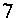 那我们如何知道病人出现阴实，就是阳不入阴了呢？我们举个乳癌的案例来说明。如果病人得了乳癌，不一定要去触诊，你一望，眼睛看过去，看得到的是阴，里面的阳气你看不到。她两个乳房形状非常均匀，说明阴平阳秘；如果两个乳房形状不等，你看到这儿凸出来一块，这就叫做阳不入阴。如果你用手去触摸，凸岀来这一块的地方是热的，旁边是凉的，这就是阳不入阴。你就可以怀疑是乳癌了，不一定非要去做侵入性切片。再比如说病人有疼痛，比如肺癌的胸骨痛，这种痛是24小时的痛，是持续性的痛，不会是间歇性的痛。可是我们一般讲的疼痛，比如扭伤或者是肌肉拉伤、抬东西腰部闪伤，也有痛，可是这种痛往往都不是持续的，刚开始会持续,可是你调整某一个姿势之后，痛就不会持续。还有寒热感，比方说肺癌的病人说胸腔这里痛，你问病人这个痛是持续的还是断续的，他一定会告诉你是24小时都痛。然后你问上面热不热呢，他会说热，非常热，上面这一块非常的热，下面这一块非常冷。为什么？也是因为阳不入阴。那我们怎么解释阳不入阴的寒热集结呢？现在中医发展很大的一个盲点，就是什么叫正常的定义不如西医下的好。西医说什么叫正常，比如说你的胆固醇是多少，血糖是多少，血压是多少，一大堆验血报告，不管对与错，西医有一个标准。而中医一直没有建立这么一个标准。那么我想帮大家下一个定义,以我在临床多年的体会，在我眼睛看到的，手摸到的状况之下，给大家下一个定义。这也是我这次来的第二个目的。我们所谓的常人，也就是正常人，《黄帝内经》认为心是“火”，是君主之官，是“君火”，本身它不受病。我在美国跟老外说，心是火，不受病。他就说你这个医生神经病，怪怪的，怎么讲“火”呢。实际上我讲心是“火”对不对呢？对。我就跟老外说，你坐在那儿不要动，全身都不动，可是你没有办法阻止你心脏的跳动。心不断地跳动，一天24小时每分每秒都在跳动，它所产生的就是热，你的一生中心都在跳动，到你死的那一刻心都在跳，这就是热。所以给它下一个定义的话，心脏的搏动就称为“火”。因为火不断地燃烧，热气往上升，就好像热气球上了天空，遇到冷空气才会停在那里。读过《黄帝内经》的人都知道，肺主肃降，当心火上升遇到肺，通过肺一呼一吸的力量把心脏的热硬压下去，压到小肠里面去，也就是《黄帝内经》中说的心脏会移热到小肠。正常情况下，你每天不断地呼吸，心脏不断地跳动,通过呼吸把空气里面的寒气吸到身体里面去，肺气把心火往下降，小肠里面的温度也很高，所以中医把小肠也定义成火。正常人心脏跟小肠这两个“火”是有相同的温度的，同时又有相同的速度，让小肠不断地蠕动。小肠要是没有能源怎么能不断地蠕动？这种能源就是心脏的火。当小肠有热的时候就产生蠕动，开始消化食物。所以我们要知道用中医阴阳诊断的手法去诊断一个癌症的病人，治疗以后我们怎么知道这个病人的癌症好了没有？比如一个健康的人去检查，没有西医的数据，我们怎么知道他有没有病变？用中医阴阳诊断的方法一下子就査出来了，可以是瞬间，大概几秒钟，几分钟就査出来了。可能这个时候西医还在抽血，血都还没抽完，我已经检査完了。等过两三天西医那边拿到化验结果的时候，我这边药已经煮好了，也吃完了。病人经过两天治疗以后，你再去抽他的血，结果已经不一样了。中医就可以做到这么快的速度，但是我们必须要了解什么.叫正常，当你了解了什么叫正常以后，你就可以把阴阳的辨证法全部简化了。当心脏移热到小肠，小肠是火，非常热，小肠前面是膀胱，男人小肠下面是前列腺，女人小肠前面是膀胱，还有子宫、卵巢，小肠上面围绕一圈是大肠，小肠后面是两个肾脏，肾脏、大肠、小肠、膀胱、女子胞、前列腺都围绕着小肠，西医认为肾脏产生尿液以后，尿液经过输尿管到膀胱然后排出体外，西医认为这个代谢过程到这儿就结束了。实际上哪有那么简单啊？中医认为，当肺金肃降下来的水进入肾脏以后，肾脏靠近小肠，小肠的火在下面烧，水埋在火上面，水一定会形成水蒸气蒸发了，这是第一个循环。我们身体不会浪费任何一滴水。当小肠的温度够的时候，肾脏的温度也升起来，肾阳充足，肾脏里面的水就气化出来，顺着督脉，进入脑部滋润我们的脑。诸位了解了这个，就会治尿毒症、脑癌了。就像我们做酒，有第一次蒸馅出来的酒，还有第二次蒸馆出来的酒。小肠温度够的时候，肾脏里面第一次气化剩下的是浊水，浊水进入膀胱，《黄帝内经》说“膀胱者，州都之官，津液藏焉，气化则能出矣。”膀胱的功能是气化水液。膀胱中尿液应该是累积在膀胱的下端，尿液气化以后，膀胱就变大，蒸气是往上升的，上升的时候就不会尿急，因为你没有向下压迫的感觉，一直往上升。当升到一定程度，当你的尿液充满到400~450ml容积时候，你心里就会想我要去上厕所。因为膀胱里面有很多的蒸气，蒸气产生压力，还会产生速度，所以小便的时候就以喷射的力量把小便排出去，这是中医的论点。西医解剖没有寒热温凉的概念，他们想不到小肠是火，尿液是水，水靠近火后尿液会蒸发，会气化。西医认为小便时没有力引起的尿失禁，就是膀胱括约肌松弛，就会叫病人开刀，但开刀未必就能好。不把小肠的温度升回来，再开刀小肠还是冷的，病人的小便问题往往还是解决不了。在美国，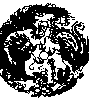 有个老太太送我一个外号，叫“尿布终结者”。因为他们到六七十岁的时候一咳嗽小便就出来了，所以都带尿布，吃完我的药后他们就不用带尿布了。那个老太太害羞地对我说倪医师你对我做了什么？我说我什么都没做啊，她说她带了两年的尿布不用带了，从此小便正常了。为什么？因为我知道病人尿失禁的原因是小肠的火没有了，而小肠的火来源于心脏的火，如果你不知道这个系统，光是一个小便失禁你就治不好。当小肠火（温度）恢复正常以后，膀胱的气化功能就会回来，膀胱中的水就会气化，膀胱的力量就会回来。这才是真正根治的方法。		在这儿跟大家简单讲一下膀胱。膀胱的水经过气化以后，浊水经小便出来了，刚才跟大家说过，人体一滴水都不会浪费，膀胱的水气化回流，第二次蒸馅过的水也为身体所用，真正好的蒸气又回到肝脏里面，大家都知道水生木对不对，所以膀胱是可以生肝、胆的。如果你不知道肝脏水的来源，那你遇到肝癌末期，有腹水肚子肿起来的病人，你就没有办法把腹水排掉。西医就是抽腹水把水排出来，但排出来水还会再回来，最后还是死掉。在肝癌的临床治疗上,我们的治疗效果非常好，就是用扶阳的方法，让阳气回头。因为肺的关系，心脏的热和小肠的热，是向下行的，中医的观点，肺是法象皮毛、头面，是天，天是圆的，脚是方的，天圆地方，我们这次扶阳论坛来的是中国各省各地的精英，不管你住在哪儿，一个正常人一年四季头面身体的皮肤都应该是冷的，因为肺。手掌、脚掌都是温热的，因为心跟小肠。那有人说医生奇怪了，我手掌是热的，脚是冷的。那说明你心阳够，但是心阳没有传达到小肠，两个脚的温度代表的是小肠。有些人说我手是冰的，脚也是冰的,那是心阳根本不够。西医的检査仪器可以看到心脏的速度，但是检测不到心脏的温度。看起来西医的仪器很多，动辄上百万的仪器，那你说正常的体温是怎么来的？我在美国问那些西医他们讲不出来。温度不会凭空掉出来，总是有一个东西制造出来。实际上温度的来源就是心脏的搏动。现在我讲一个很简单的问题，你听过心脏病，比如心肌梗死啊，冠心病啊，你也听过很多的病人死于心脏病。可是你听过有人死于心脏癌吗？没有吧，因为心脏没有癌变。你听到过胃癌、大肠癌、肝癌、膀胱癌、肾癌，但是也没听到过小肠癌吧。小肠也没有癌，为什么呢，因为两个脏器都属火。这两个脏器在高热的状态下，就不会发生癌症；反过来说，有人说我常年手脚冰冷，这时候你就要扶阳了。所以我们可以得出一个结论就是，世界上唯一可以预防病人得癌症的方法就是扶阳。你的阳气足，就不会有阴的东西累积。我们现在讲阴实，是虚胜于实的观念，中医宁可你得阴虚，也不要你得阴实。比如说吃完晚餐以后，你觉得是吃夜宵，吃个大饱去睡比较健康，还是空腹去睡比较健康？大家都知道空肚子睡比较健康吧，所以说是虚胜于实。再去研究猴子，.有人做过猴子20年饮食的研究，20年中一只猴子每天都给它吃得很饱，另外一只猴子每天只吃七分饱。结果发现，20年后，这只吃七分饱的猴子，又健康又长寿，气色又好，毛发都是黑亮的。而吃得非常饱的那只猴子呢，毛发褪色了，皮肤很老化。所以很多实验都可以验证虚胜于实，我们中医的观念就是基本上不要实，宁可虚一点；宁可不足，不要有余。（二）十二时辰气血流注的诊断我们认为一天24小时12个时辰对应12个脏腑气血的流注造成的人的活力状态:大家看下面这个例子：肺开寅时，肺的时间是1点到3点。如果病人说胸口这里痛，这可能是肝癌，可能是心脏病，也可能是肺病。病人接着说还有一个很奇怪的现象，就是过去一年来他每天凌晨3点就醒过来，5点才能睡。听他讲完这两个症状我不用切片，也不用摸脉，就可以说他是肺癌。因为凌晨3点到5点气血进入肺脏，在3点的时候，阳要入阴，如果你的内脏里面没有任何的实证，没有累积的东西，阴平阳秘，这个时候人应该是在睡着的状态。但是如果你无法入睡，到3点会很准时地醒过来，到5点才能睡，就是说每天凌晨3点到5点都不能睡，是持续性的。这就说明肺有压力，这是阴实的征兆。我们中医认为，忧能伤肺，比如说你的小孩子今天出了车祸，或者是借钱没有还给人家，你有忧虑的事情。当你心情忧郁的时候，你凌晨3点会醒过来，5点你才能睡。那你说我是不是也得肺癌了？不是的，我讲过了是要持续性的。当你忧虑的事情结束了，你的忧郁去掉了，当天晚上就可以一觉到天亮。所以它不是持续性的，只是阶段性的。同理，在西医诊断病人有肝癌的时候，实际上这个病人在一年或两年以前就已经出现每天很准时凌晨1点醒来到3点才能睡的现象了。我们一问，病人不是因为很生气才影响了肝脏，而是心平气和，心情气色什么都很好，就是每天凌晨1点到3点都不能睡。这时候可能还没有出现肝癌，但是肝脏里面有阴实了，这个时候我们就要开始重视，在这个时候就应该开始下手了，而不是等到两年以后西医一査，说哎呀你有肝癌了，你看这里有一•根针大小了，有几厘米大了。在一开始内脏出现变化的时候下手治疗，必然会给你带来好多时机，因为你诊断的方向是对的，你也已经知道他能治得好。为什么呢？因为病人凌晨1点到3点不能睡觉，但从吃我的药开始，每天晚上都可以睡着了，这就是证明，说明病人阴实的症状去掉了。（三）寸口脉的阴阳诊断法我常常碰到有人只会讲西班牙文，还有人只会讲墨西哥文，我真听不懂，讲不通，最后只能把他们当盲人来治疗，这时候就要重点使用脉诊。通过摸脉我们也可以知道阴阳的诊断方式。我们中医摸脉也要知道什么是正常的。女人常态的脉，应该是左手的脉大于右边，因为左边是血，右边是气。男人常态的脉，跟女人正好相反，应该是右手脉大于左手脉。《金匮要略•五脏风寒积聚病脉证并治篇》里包含附骨脉，介绍得很详细，比如说寸上寸啊，指位置在寸脉的上面一点，这个位置还有脉的话代表病在喉咙这个地方，所以喉癌的时候有附骨脉；你如果摸到关脉这个位置有附骨脉，非常细小，在临床就特别多了，比如肝癌啊、脑瘤啊、肺癌啊几乎都可以摸到病人有这种附骨脉的现象。那为什么要知道附骨脉，知道所谓的阴阳呢。因为当我们使用阳药治病的时候，它的变化速度很快，按照《黄帝内经》的定义，如果阳气回头，代表病人有救。病人阳气越来越衰败，吃了你的药以后阳气开始回头了，代表这个病人在恢复中，有救。以用附子为例吧，一般来说，我用炮附子不是大剂量，而是有需要炮附子症状的时候我们才用炮附子。但有时候我用到生附子的剂量是一付药用5钱、7钱，折合国际单位的g,1钱是3.75g,那5钱就是5x3.75g,7钱就是7x3.75g。那病人用了附子以后，阳气有没有回头呢，你就问他你手脚还冷不冷啊，说比以前热很多了；问他睡觉好不好？说睡觉好很多了；问他胃口好了没有？说胃口好很多了。这就是阳气回头的现象。我们认为《伤寒论》里介绍的有两种，一种是表证，伤寒表证，比如说你得了感冒，不管是桂枝汤、葛根汤、麻黄汤、大青龙汤、小青龙汤，病人吃下去以后，我们怎么知道病入好了没有？按照《伤寒论》里面的定义，外感风寒的病人，第二天中午的时候就会胃气回复，中午的时候感到肚子饿，就代表这个病人好了。所以中医认为这样，那西医用抗生素杀某一些的细菌可以，但感冒的时候，抗生素根本杀不了病毒，抗生素只会让你胃口更坏，绝对没有那么快，绝对不会让你第二天中午就好。有的时候我们中药的速度会快，早上吃药，当夭中午病人的胃口就开了，就代表胃气恢复了，阳气回来了。重症的病患，比如说尿毒症、肝癌、胰脏癌、肺癌。我就会给病人说，吃完我的药后，往往到半夜的时候，病人就会感觉肚子很饿，得起来找东西吃，就代表有效；如果吃完我的药没有什么感觉，你也就不要再回来找我了。老外就会说真是这样吗？真的会半夜起来吗？我先生半夜起来会睡不着的，怎么会半夜起来胃口开呢？结果病人吃了我的药以后，真的半夜起来找东西吃,不吃东西感觉不好，饿得慌，跟低血糖似的。正常情况下脉的速度是一吸四至，也就是跳四下五下。记住这一呼一吸是以医生为准，而不是以病人为准，比如一个气喘的病人，他一直喘，你摸他的脉，他一■吸跳得很快，与你的一吸就不一样。当你一呼一吸病人的脉跳七下以上，速度非常快，这就是阴实的危险，到八下九下就很危险了。那如果速度很慢，到了两下一下也是死证，但是那个的死证速度慢并不是阴实，而是心肺功能快要没有了，心脏只剩最后一点火了，快要灭掉了。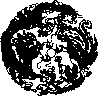 （四）利用睡眠的情况来协助诊断阴阳一般阴实除失眠外还有盗汗可以帮助我们诊断。我们常常问汗，十问歌里就有问汗，但问汗不是问问有没有流汗就结束了，并不是这么简单，要问病人流汗的情景。真正有阴实的病人呢，他是一天24小时不断地流虚汗，止都止不住。会流虚汗的原因是什么呢，正常人体有一个循环，阳进得来，阴能够走出去。阳气是出上窍，所谓上窍就是我们流眼泪啊，流汗啊，流口水啊。那浊阴出下窍，就是小便啊，大便。当里面有阴实的时候，阴不能出去，比如大便便秘了，小便不顺；那阳又进不来，阳热进不来，阴就往回退了，退回来的时候病入就会产生盗汗。阴实的汗是持续24小时的盗汗。比如更年期以后的病人会出现晚上睡觉盗汗的现象，每个月有几天非常的潮热，会盗汗，但白天就没有汗。这种情况跟我们癌症阴实的汗的形成病理是不一样的。而失眠呢，不管你是肝癌，是肺癌还是淋巴癌，晚上都没办法睡觉了。为什么？因为心藏神，心主血。癌症、肿瘤是阴实，都需要血的滋润，当它把血大量地吸走以后，心脏的血就不够了，神无所依，所以晚上就是在失眠的状态之下。如果你不知道如何截断这种状态，把心脏的血补回来，而只是给病人吃安眠药的话，只会造成一种假象，对病情不但没有帮助反而有副反应。所以我们可以利用睡眠的状态，用盗汗的现象来帮助我们做诊断，如果吃了我的药以后，盗汗还是持续，失眠的症状没有改变，代表这个药不对；但如果说吃了药以后睡眠改善很多了，盗汗也减少很多，代表这个药是对的，就给病人继续治疗。那要吃到什么时候呢？吃到你睡眠一觉到天亮，完全没有盗汗；吃到你头面、身体是冷的，手脚是热的；吃到你每天三餐胃口都正常，已经达到常人的状态了，那就好了。所以第三个我要跟大家阐明的问题，就是正常的人是要阳气出上窍，阴气出下窍，这是正常的现象。二、阴实如何形成下面我们讲阴实是怎么形成的。在前面我给大家介绍了从阴虚到阳虚，再从阳虚到阴实，这是演变的过程。但是你一定要知道正确的传变过程。当从阴虚到阳虚再到阴实这样继续往前走就代表病情恶化，如果阴实的病人治成阳虚就是进步，再从阳虚到阴虚，这就几乎接近完全正常。这个治疗方式刚才已经提到了，就是你要随时把身上的阳气保持得很足，所以我们扶阳论坛的观念建立在扶阳这两个字上面是非常正确的。世界上唯一可以预防癌症发生的就是扶阳。运动和中药可以扶阳。但运动并不是指直线的运动，直线的运动可以让你肌肉的力量很大，但是真正的阳气是包围在身体四周的。比如说你练臂力，你抬东西，练举重，这只是练你肌肉的力量。你要练旋转的力量，做旋转的运动,阳气才会走动。当一个子弹从枪膛里面打出去的时候，打很远的时候子弹都是旋转的。所以人的气是旋转着走，你把它旋转到极限的时候，气血就会跑到四肢的末梢。因为有运动，所以正常的人浊阴进入六腑后就会排出去。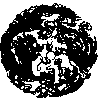 但太过或者不足就会造成阴虚。我们跟大家介绍过，你吃太多的维生素,吃太多的营养，身体本身不能接受，累积在身上很久以后，就会造成身体的实会更实，阴实会更严重。西医一直在讲人体每天一定需要的量是什么，足量才够。这是错误的观念，应该是不足胜有余。所以中国非常多长命百岁的人都住在山上。像最近的网络上就有一个例子，说是清朝嘉庆年间的一个人活了142岁。大家想想看，他住在山里，空气好，喝的水品质好，这是他长寿的原因；同时山里面看不到繁华的、灯红酒绿的生活，他生活很简单，没有什么欲望,没有什么所求，这也是他长寿的原因。有余就是太过，像你吃营养吃太多，物欲要求太多，东西太多。不足呢就是太少，如果你缺乏营养，缺乏到很不足的时候也是不行的。所以我们要吃，但是要有正确的取舍。正确的方法就是大家不要吃太饱，吃七分饱，吃下去感觉肚子不饿就行了。但是这个很困难，比如说上海的菜，昨天晚上我在那儿看着实在是受不了，菜那么好，不吃又不行，所以有的时候偶尔可以放纵一下，但是要尽量清淡。三、如何区分经方中的阴阳药物我们怎么去区分和选择经方中的阴阳药物呢，如果你只是背这些药名，背这些药方，你没有办法使用，因为你不知道这个药的剂量怎么把握。你一定要了解它的药性。怎么区分呢？第一个，我们用气味来区分。中医认为气为阳，味为阴。所以经方里面，酸味苦味的药都是阴药，辛甘发散的药为阳药。比如说桂枝是辛辣味甘的，辛甘发散；麻黄也是辣味，也是发散的药。酸苦涌泄，比如白芍是酸味的药，酸是属收敛；那味厚的，像大黄，就都是属阴的药。我们以桂枝汤来做一些解释。我们知道桂枝汤里桂枝是阳药，白芍是阴药。桂枝跟白芍，一个是阳，一个是阴，从阴阳的观念来看，辛甘发散为阳，酸苦涌泄为阴。阴阳药要平衡，所以桂枝和白芍使用的剂量一定是相等的。这两味药的味道都是比较厚重的，所以能够入血脉。我们把它再简化，再详加讨论的时候就发现，桂枝是阳，代表心，代表动脉，大家都知道血脉里面有动脉、有静脉，如何让动脉的血液从心脏一直到四肢末梢，就是要靠桂枝，因为桂枝是阳；那如何让静脉从四肢末梢回流到心脏里面去，这时候就要靠白芍。当你了解这个以后就会知道，比说我们用桂枝汤，当阴阳大气不转的时候，我们就不需要酸苦涌泄的药，会把芍药拿掉，比如桂枝汤去芍药成为麻黄附子细辛汤，我们只要发散的药，阳气可以回头就可以了，阳回阴自回。有时我们也可以把白芍加重，加到桂枝的一倍。比如说小孩子吃饭，爸妈怎么喂他也不吃，然后还挑食，说东西不好吃。那我们知道这时的小孩子需要小建中汤，小建中汤是怎么来的呢？就是我们在桂枝汤的基础上把芍药加倍。这种情况下我们不会用到活血化瘀、攻邪的药，小孩那么小，是不需要丹皮、桃仁、红花这么强烈的药物来活血化瘀的。只要把白芍加重，胃口马上就能打开，这就是小建中汤的来源。所以诸位如果了解了这些，能把阴阳药区分开来，我们就知道我们使用药物的时机是什么。一般病人的手脚都是冰冷的，西医会说是血液循环不好，但是光说血液循环不好没用，你是医生，你应该帮助病人，让他的血液循环好才对啊。所以只有吃扶阳的药，吃完扶阳的药后手脚会温热。你吃西药，你吃多少维生素手脚都不会温热。因为他们不懂所谓的阴阳。淡味渗泄为阳，我们举例给大家听。比如说水肿，我们用经方治疗病人水肿的时候，有大青龙汤或者小青龙汤，有很多治疗风水、皮水的药。如果病人有积水呢？像腹膜癌、肝癌、胰腺癌，到后来肚子积水变得很大。腹部属脾土，是脾脏所主，脾主少腹。当水在土上面跑，我们用消风散、大青龙汤、小青龙汤来排水的时候，是治全身的水肿，那是水在航道•，就好像水在运河里面走，没有到处泛滥。而腹水不一样，腹水就像泥土上面有层水，这个水要渗泄才行，要它渗到土里面才会排出来。你光是抽水不行，抽完水又回来，抽完水又回来，最后病人就死掉了。但是如果你把渗泄的管道都打开了，病人就会好。有时候我们治疗肝癌的病人，还没有用其他药，就光用淡味渗泄的药，病人的阳气就已经回来。因为淡味的药就是渗泄的药，淡味渗泄的药就是阳药，病人阳气回来就有救了。比如莲子就是这种药。当重病的时候我们反而用很轻的药，就是因为淡味渗泄的药是阳性的药。比如说荧实、莲子、白术、白果、茵仁，这些药都属于淡味渗泄的阳药。所以与荤食相比素食就属于淡味渗泄，属阳。吃素的人为什么会瘦呢？就是因为素食渗泄。像我们处方里面的白术、茯苓、灯心草等都属于这类药。我就是利用这些淡味渗泄的药治疗很多重症。有的人肚子很大，已经都“但坐不得卧了”，大概一两个礼拜就死掉了。我一听、一望，见病人讲话声音很大，这就是实证，我们就用淡味渗泄的药物"分消汤”，也叫实脾饮。如果说病人阳气没了，元气都没了，我们就用补气治湿汤方，也是淡味渗泄的药，就可以把水排掉。还有轻清升浮为阳，重浊沉降为阴。一般我们在处方里面有一些升浮的药，比如说升麻、黄芷、辛夷花都是比较升浮的药。还有一些重浊沉降的药物，像我们用的金石类药，比如说代赭石、禹余粮，就是属于这种重浊沉降的药。另外如果以颜色来分阴阳，颜色白的就是阳，颜色黑的就是阴。所以如果你完全不懂中药，你跑到中药房里一看，芒硝是白的，熟地是黑的。熟地一定是属阴，芒硝一定属阳。所以有时候书读多，反而“着象”（注：佛教用语，即执着于表面现象），会看不到一些摆在眼前的事情。我们再看一个大肠癌的病例。这个病人一个大肿瘤堵在肛门那里，必须切除肛门。但她宁死不开刀，说肛门是我每天要用的，开了刀让我怎么生活，宁可死了算了，其他人拿她没有办法，就介绍来找我看，她小便很黄，大便排不出来，在西医来说的话就是肿瘤大了，把直肠堵住了，所以大便排不出来。我一看是大承气汤证，大承气汤是用厚朴、枳实、大黄、芒硝，但当时我就单用芒硝加水煮成两碗，让病人每次喝一碗，大家都知道芒硝是冲服的，冲的时候—般是用3.75g,我心想3.75g对这个病人来说是小儿科，芒硝是阳药，想要阳气回头，就用了两钱，结果一碗药7.5g的芒硝，在你们看来是泻药，在我看来是阳药，那个病人吃了我的药，一天排一次大便，正常大便一次，其他排出来的全部是水。想想看，这药如果你吃下去会有什么作用，估计你大概一天24小时连睡觉也在厕所了。临床上治疗癌症的时候有两大重点。一个是水，水一•定要排掉，不管是什么水，如果我们体重100kg,那么有75kg是水，25kg是其他的。如果水气化了它才能循环一周，所以正常人的水是气化的，如果是冷水，我们就要排掉。这个水如果不排掉，累积在身体里面就是疾病的温床。不管是病毒、是寄生虫也好，不管是癌细胞、肿块也好，它在有水的时候生长得很快。所以癌细胞是想尽办法把身上气化的水变成冷水。那我们经方呢，就是想尽办法把冷水排掉，把冷水变成热水，这是一个方法。另一个就是食物，我们宁可虚不可实，让病人把过多的营养品停掉，尽量让病入吃清淡一点。老外吃面包，中国人吃稀饭、吃白饭都没有关系，只要吃清淡的，用这种方法来配合治疗。上面那个病人吃了这么多芒硝，大便排出来，水排出来，第一个礼拜以后开始正常大便，肛门的压力就减轻了。到第二个礼拜几乎就完全没有感觉，大便都正常了。70几岁的老太太知道她自己好了，但她儿女不放心啊，一起陪着她来找我。她儿子女儿问我说他们的妈妈好了没有？老太太就在旁边说，我自己好不好我还不知道？我已经好了，然后她还说倪医师你可不可以帮我治一下脸上的皱纹？女人只要回头去关心美容，或者回头去买东西这就代表正常了，这是人的本性。今天我绝对不保留，我会跟大家报告我在临床上如何治疗尿毒症和癌症。听完课，你们就不要再找我看尿毒症、肝癌等的病人了，为什么？因为你一定会治了。因为我的两只手能够治的人有限」而你们大家学会之后会帮助很多人，今天非常难得，大家来自中国各地，在这里齐聚一堂，你们的专业我不会，但我愿意把我的一些经验给你们，然后你们可以到全国各地去救助更多的病人，这就是我的目的，所以你们应该学会。四、如何选择祛实、攻坚的药物下面给诸位就如何选择祛实的、攻坚的药物稍微做一下整理。我们选择祛实攻坚的药，第一个是麻黄、桂枝去表实。病人恶风,有汗，告诉你说风吹到身上我很难过，那么用桂枝就没有疑问，非桂枝不足以去；如果病人恶寒，没有汗，我们就要靠麻黄。诸位看，麻黄汤里面出现了麻黄、桂枝、杏仁、甘草这四味药。我们在使用麻黄的时候一定紧跟的就是杏仁。这就是公不离婆，婆不离公，秤不离驼，花不离秤的意思。这是一个药对。你用3钱麻黄可能挺怕，怕病人流汗不止，或者是心悸。不用怕，你用3钱麻黄，就再用3钱的杏仁在后面跟着。杏仁本身是白颜色的，是阳药，同时配合麻黄，都是3钱，剂量相等。杏仁润肺，可以把肺里面不足的津液补回来，所以女人吃杏仁皮肤能够很美。如果你需要用麻黄，要放等量的杏仁在里面，这样用药病人绝对不会津液枯竭而产生脱水的现象，也不会出现心动悸那样危险的现象。那麻黄汤为什么要放桂枝在里面？桂枝主肌肉、主风，所以桂枝汤是解肌的，病在肌肤、肌肉上，所以病人表证还是会有汗，因为病不在表，在肌肤上面。所以在麻黄汤里面我们会加桂枝进去，有桂枝麻黄才能有力量把邪气透达到皮肤表面上去，发出表汗。否则的话麻黄并不会发汗，麻黄是收敛的，会把汗收敛到里面，像麻黄附子细辛汤就适用于少阴表证的时候，病人的脉非常细小，白天“但欲寐”，人昏昏沉沉的，那阳气不足的时候我们会用到麻黄，麻黄是阳药。那你说是不是因为麻黄里面含有麻黄素，可以让入像吃吗啡一样精神好，那是不一样的。病人吃完药以后一直很好，没有说病好了不接着吃麻黄附子细辛汤就不好，阳气补回来就好了。我们用桂枝、麻黄的目的就是因为它们能发肌表、实四肢，所以手脚没有力的时候我们都会用到这个药。如果不使用桂枝麻黄，四肢就没有办法实，清阳就不能透发四肢。清阳没有办法透发到四肢的话你会阳虚，阳虚后面阴实就要跟着来了。所以你如果不会使用这些药，要想把阳扶回来是很难的。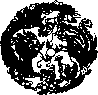 阳气要通过内脏发散到肌表四肢，而浊阴走六腑，一定要通过六腑才能排掉。你觉得一个人是一个月两三次大便好还是每天有大便好？24小时是一个周天循环，就算你没有学过医，你把一块肉放到马路上24小时它就会烂掉知道吧。不晓得你们临床遇到过没有，我在美国临床，10天一次大便的病人很多，为什么?因为他们几乎所有的病都吃止痛药，止痛药的副作用就是便秘，止痛药吃几天之后马上便秘，病人遇到我之前关节一直在痛，病人就一直在吃止痛药，等到我这儿看病的时候往往就是一个月两次三次大便。老外体格往往很壮，我下手就很重,我下手就是大黄6钱，然后芒硝6钱，往往病人吃完并没有拉肚子，还是一天一次大便，便秘就到这种程度。我们看到这个药量，不吃药都想拉肚子了，但是他就需要这个量。这就是我会用很重的剂量，而且下手很准的原因，因为我遇到的都是这类的病人。那你不会用大黄、芒硝的话，阴实没办法去，那直肠癌就治不好。但是你会用大黄、芒硝之后，你治直肠癌就好像治疗便秘一样，速度很快,瞬间就好。这种病人会很紧张，说医生已经帮我定在下个礼拜二开刀，但我不想开刀。那这时候至少你可以这样鼓励病人，说先生今天是礼拜五，到礼拜二还有4天的时间，你吃4天药，到时大便不通你再开刀好不好，很公平啊。如果你开的是芒硝、大黄，我保证病人吃完你的药就不会再想开刀，谁愿意在那里开刀啊。这就是芒硝的运用，味厚可以去肠腑中的实证。还有一点，寒无浮，热无沉。石膏色白为阳，性寒为沉，大家一般都认为石膏是寒凉的药，用了5钱、8钱或者1两，就说用得太多，太危险，诸位没有看过我用石膏的时候，往往起始量用4两、5两，我用到10两的时候，差不多~剂300g,不是说一个月用300g,而是一剂药吃一天两天就是200g到300g,我用得很多。炮附子、生附子力量很强，我还不会用到很大剂量，但石膏必须要重用。这就是为什么经方里把石膏称为白虎。我们把麻杏石甘汤叫做白虎汤,为什么我们不称之为白猫汤或者是白兔汤，而是叫白虎汤呢，大剂才是老虎。我有一个病人，他呼吸走路都很喘，大汗。病人很胖，我说那你口渴不渴，他说非常渴，我说你喜欢喝什么水，他说我喜欢喝冰水。好，用白虎汤。这个病人是肺萎缩，喘气喘不过来，西医说他的肺功能只剩38%,唯一的方法就是要换肺。当我用白虎汤治疗的时候，实际上是治疗肝，就跟我们治肝要实脾的道理一样，我们治肺就要治肝。所以我们在治疗的时候多加一些柴胡、郁金、黄苓这些药。病人那么胖，我给他用一剂6两，差不多200g的石膏，病人吃完一个礼拜以后回来，说呼吸多少年来从没有这么好过。为什么吃石膏后呼吸会好,因为石膏色白为阳，但性寒为沉，主肃降，肺气是下降的，肺气没有办法下降,是因为肺里面太干燥了，非石膏不行。所以在治疗气喘，治疗肺功能衰竭、肺萎缩、肺气肿不能呼吸的病人，我们往往就用大剂量的石膏，一剂下去就中。病人几乎都是吃完药，大概2。多分钟，最多一个小时，就感觉能呼吸过来了，就是因为石膏性寒，寒药是下沉的没有上浮的，而所有的热药都是上浮的不会下沉。所以我们就用生硫黄、生附子治疗脑瘤，我们认为在金石类药物里生硫黄是天地之间至刚至阳的药，而生附子是草药里面至刚至阳的药。这两个药同时用上的话，它们的药性就是往上升的，因为药性是热的，热药往上升。脑瘤是在最高的地方，所以药物的药力要达到脑部地区的话，就要靠这些阳药才能升上去。脑部积水，我们要用淡味渗利的药物，我们要用小青龙汤，小青龙汤里面有麻黄、白芍、五味子、甘草、半夏，一般我们用的是炙半夏，但脑部积水时我们要用生半夏，就是因为生半夏的药性是升的，生半夏的药性非常迅速，几乎无往不利，没有东西可以挡住它。用生半夏配合生附子、生硫黄，一下就把脑积水排掉了。我们用真武汤等方剂可以把下半身的水肿排掉，但是至高的水要用生半夏，所以在《神农本草经》里面讲到，生半夏能够祛至高之水，原因就是因为它是淡味的药，是阳药，同时我们还可以配合使用生附子和生硫黄。诸位如果将来有机会到江油，希望大家可以在六月份到生附子的采收现场去看看，生附子从田里拿出来的时候外表是黑黑的，用刀劈开来里面像水银一样,是白色的。所以生附子真正的颜色是白色的，不要以为它是黑色的，附子经过炮制以后，用盐炒、用热砂炒过炮过的附子是黄色的，就是里面带点黄色的，这是真正的炮附子。“炮”字就是用火把它包住，炮附子是阳药，性热不沉,主升。很多阴实造成的水肿都会沉，冷水当然沉在下面了，所以正常人如果对着镜子吐口气是热气，那癌症病人原来有热气，但是有癌症后没有办法气化,所以对着镜子哈气都没有热气。病人吃了我的药，对着镜子哈岀热气来就代表是好了，这是中医的诊断方式。西医是抽了血去化验，你说肝癌腹水的病人都不能睡觉，坐在那儿已经快死了，你还要验血，还有什么意义吗？所以在这时中药就是仁道，是王道。它能利用很简单的方法来治疗危重的病患。有一个患癌症的太太，我说你吃我的药后会变得很漂亮，你对着镜子哈两口气，有热气回来就好了。我常常跟人开玩笑，就说这样就证明是热回来了。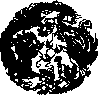 祛实攻坚药物的第二部分呢就是我们常常用的咸味药，比如说牡蛎、瓦楞子。就像我刚才讲的，阳性的药我们会用生硫黄、生附子，这两个药加在-起的时候，就是阳气到了，那咸味药为什么可以软坚呢？因为所谓肿瘤就是两个字，是“阴实"，阳性的药能破阴，咸味的药能够软坚祛实。所以这两类药加在一起的时候就可以把阴实去掉，肿瘤就会缩小。我在美国临床的时候，我们的病人，比如有肿瘤的病人，经过之前的治疗没有效果，来吃我的药，其他的医生就会跟病人说你继续吃他的药不要停，这真是太好了，可能我们就做不到。美国的西医就是这种态度，他认为任何对病人好的治疗方法我们都该接受。病人吃一段时间我的药后要去化验，他要看看效果如何。去之前这个病人说，我以前的医生什么MRI,什么照片，一大堆检验，也没把我看好，这个倪海厦坐在那儿，旁边跟着一大堆学生，他就是手上一支笔，拿个手电筒，拿个探针就把我看好了，怎么可能呢？没关系，医生拿着报告回来狠狠给他修理一顿，这个病人听医生讲报告的时候，都跳起来吓了一跳，怎么会有那么好的效果？所以美国医生就会鼓励病人继续吃中药。美国的医生能抱有一颗平常心，任何东西只要对病人好的他们都接受。这两种药可以软坚，那如何进行剂量的取舍呢？这就要看当时病人的情形。病人阳气很虚，那扶阳气的药、回阳的药要加重，生硫黄、生附子要加重；病人肿瘤很大，那你要加重咸味的、攻坚的药，比如说牡蛎，牡蛎你用1钱2钱的，我用1两2两，你肯定没有听过有谁拿牡蛎壳去煮汤喝会死掉的吧。看美国人药厂的钙片来自哪里？就是从牡蛎壳提炼出来的。所以我们用牡蛎跟生附子、生硫黄在一起配合的时候，那攻坚的力量是非常强的。我们后面会提到一个脑瘤的病人，本来是3cm开了刀，开完刀不到两个月回来5cm,那再开刀再长回来，你就没有办法了。但这个时候我们使用这些药，还是可以救回来的,就是因为我们知道如何使用牡蛎，如何使用生附子还有生硫黄，把脑积水排掉,就再也没有问题。所以我们这几个观念就是扶阳的观念，阳气足就不会有阴实和积水之患。阳气够的话心阳就会移热到小肠，心和小肠的温度都够，就能够传到四肢末梢去，那全身的水都会气化起来，就不会有积水。没有积水，这些病毒、肿瘤在身体里面就会脱水。所以病人吃我的药，最明显的现象就是排水。就好像大肠癌的病人吃我的药，他就要冲到厕所去，很快，挡都挡不住，你叫他忍一下都不行，感觉要上厕所就要马上去，排完水以后肿瘤就小一点，肛门的压力很明显地就减少，这个在治疗大肠癌时候是最明显的。随着治疗病人的肿瘤一直缩小。肿瘤有没有缩小病人很清楚，因为原来感觉肛门很胀，现在没有东西顶了，这样我们很明显就可以知道肛门周围的压力减少了，当肿瘤没有水的时候，就在源头上渴死了，还要把肿瘤的营养剂停掉，它没有营养就没办法成长。这就是我们治疗癌症肿瘤最好的一个方式。还有一个观念，中医认为活血化瘀的药物能够很好地祛除血中的实证。比如说茜草，茜草来自《黄帝内经》，在《黄帝内经》里面讲茜草这个药能够入肝脏。可能你们一般比较喜欢用丹参，但我用丹参的时间并不多，我大部分时间是用茜草。茜草能够活血化瘀，力量很强。另外一个药物是炙鳖甲，我们都知道鳖是生活在湖里面、河里面，会藏在最深的地方。人体最深的内脏就是肝脏，所以我在治疗肝癌的时候一定会用到茜草、炙鳖甲这两味药，也就是利用活血化瘀药的能力把五脏里面累积的东西排掉。五、如何做出正确的经方药物组合接下来我们来讲如何做出正确的经方药物组合。经方那么多，《伤寒论》里面的处方很多，很简单地介绍一下症状就讲完了，后代的医家没有办法依循。今天我要告诉大家如何来进行药物的组合。(―)以手脚的冰冷来判断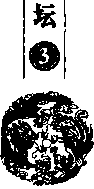 比如说你手脚冰冷，那么我们就可以扶阳，我们在经方里用得很多的是四逆汤。如果我们用《伤寒论》中的四逆汤来治手脚冰冷，是用生附子、干姜，还有炙甘草。我们的剂量一般是生附子3钱、干姜2钱、炙甘草3钱。用到四逆汤的时候往往是在救命的时候，病人奄奄一息了，你摸他的脉，心跳快没有了，但你摸病人的心口还有点热。我们知道心脏有问题了，这时我们要治疗的是心脏的停跳。这个时候並们要靠四逆汤瞬间让心脏跳起来。那是不是可以说四逆汤比电击的效果还好？是要好。这个时候我们要用生附子回阳，还要用到干姜。干姜的味道辛辣，辛甘为阳，所以干姜是阳药。我们用生附子的目地是强心脏,心脏的热要受到肺的规范，所以必须要恢复肺的功能，才有办法把心脏的阳往下导到手脚四肢末梢去，经方里面从《伤寒论》看到《金匮要略》，再从《金匮要略》看回到《伤寒论》，只要有用到生附子的地方一定会配合干姜使用，用炮附子的时候一定会配合生姜使用。你如果会用生附子，就不需要用到几百克炮附子,不需要很大的剂量，生附子轻轻地用，一下子就中了，因为生附子本身就是入心脏，是能够回阳的。有人也是手脚冰冷，但他不需要用到生附子。比如学生会问：老师，这个人并没有生病啊，人好好的，跑来跑去的，可他就是手脚冰冷，每年冬天下雪一定发冻疮。这种病人有没有必要用到生附子？没有必要用。我们会用到当归四逆汤。在手脚冰冷时，我们会选择桂枝，当归四逆汤实际上就是桂枝、白芍。在台湾、在美国开中药比较习惯以钱为单位，一钱等于3.75go还有细辛、木通等也都是这样的。如果说见到一个小姐，体格跟我差不多，我们就是按照我的体格剂量开；如果是个从北方来的小姐，长的个子比较魁梧，比我还大。那就加大一点用量，这是看病人的体格大小来决定的。体格跟我差不多，但他是三天一次大便，或两天一次大便，有点便秘，我们可以把细辛加重一点，可以把木通加到5钱去，木通能够通利嘛。你看当归四逆汤里面并没有大黄，但是当归四逆汤可以通利大便。当归里面有当归的仁，它有油质，油质有润肠的功能，所以我们可以把当归加重一点，把木通加重一点，病人大便就通了。要是病人手脚冰冷，小便不好，常常一天要跑好几次厕所，晚上要起来夜尿四五次，我们就可以把细辛的剂量加重，因为细辛可以让小肠的温度增加。但是细辛有毒啊，你多研究一下就会知道，细辛的确有毒，是马兜铃酸的毒，但我在美国从来没有出过问题，因为我们用的是细辛的根。细辛的马兜铃酸都在它的茎和叶子里面，所以要拿细辛愈根入药，不要全草入药。我们就是跟药商要求细辛要去茎、去叶，只留根，细辛的根是完全没有毒的。我们用的木通是川木通，不能够用广木通。就好像大戟在市面上有红大戟还有京大戟，我们经方的十枣汤中用的是红大戟，并不是用京大戟。红大戟可能要10块钱,京大戟1块钱lg就够了，差10倍啊。那是不是说贪便宜一点，就能用京大戟呢，这是不行的。下面我们讲一下方子的加减，如果说这个病人手脚冰冷，胃口也不好，我们就把白芍加到6钱，变成小建中汤的加减。同时有胃痛，我们可以在当归四逆汤里面加吴茱萸、干姜，吴茱萸的药味很冲、很辣，不好吃，要用吴茱萸的话就要有千姜。一般我们用干姜是胃里面有寒症，比如说舌苔比较白，病人没有办法吃，一吃下去胃就会不舒服。那这个时候是胃家寒症，我们会加干姜。如果胃家没有寒症的话，我们用生姜，就不需要干姜。这就是处方的变化加减，也就是我们以前讲的寒热的结论。（二）以身体的恶寒、发热为依据来判断那身体的寒热怎么判断？比如说病人怕热，我们就要问他热的时候口渴不渴，如果口渴，那问他喜欢喝冰水还是热水？说只喝冰水。那再问他脚热不热？他说我脚非常热。那这个病人是一派热症，我们当然要用白虎汤，大剂量的白虎汤下去，其中的石膏用4两、5两下去，病人就会变好了。如果你遇到一•个糖尿病病人，这个病人说我不想吃西药，我吃西药很难受。那你问他是什么症状呢？病人说我口非常渴想喝水，但喝完水就要上厕所，你看他喝一杯小便一杯，很标准，消渴嘛。那脚也是热的。好，我们用大剂量的白虎汤，如果你不用白虎汤，用麦冬、生地、天花粉这些生津止渴的药也可以。但是就不像经方那样，一剂下去血糖就降下来了。病人说我胃口很大，一天怎么吃都吃不饱，也是属于消渴，为什么？你吃完一大碗的饭还是不能解饥，这是消食嘛，这时候我们还是要用白虎汤。所以石膏这类的药一到胃里面去，胃就会缩小。所以我用石膏帮病人减肥，给老外减肥是超级为难的减肥，但石膏吃下去胃口马上就缩了。患者就会说：倪医师你这个是什么药，以前我到餐厅都是吃自助餐，因为我吃很多，吃得都停不下来，吃完你的药以后，现在只吃一点点就饱了，所以我现在都不去吃自助餐了。石膏可以使胃口缩小到以前的一半，甚至小到以前的四分之一，病人瘦得很快。吃也不喜欢吃了，所以用白虎汤的机会很多，恶热就一定要用白虎汤。如果是恶寒，恶寒是在表证，我刚才讲过我们基本就会用到桂枝、麻黄，那桂枝、麻黄怎么配合呢，我们可以用桂枝麻黄汤、桂枝麻黄各半汤、大青龙汤或者小青龙汤，这些在《伤寒论》中都有讲述。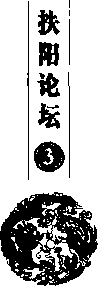 I	（三）以喜热饮、喜冷饮为主症来判断一般来说我们常常问病入你口渴吗？你喜欢喝什么？如果病人说我全身很热，口不渴，不想喝水，要喝的话我会喝温水。我们就知道这个病人里面是寒的，外面是假热。真寒假热，假热你就可以不用管，你就治疗寒。所以一个病人300多磅，热到什么程度，冬天大家都穿着比较厚的夹衣，他还穿着T恤，为什么？热坏了。他感觉非常热，夏天冬天都热，而且病人还口渴，渴了就在我面前灌那个冰水，我说你口渴不渴，他说你看我喝这么多怎么不渴？我就开石膏，可病人说喝了我的药越来越热，一剂药石膏用到12两，然后14两，再到16两就一斤了。还是热，那热到这种程度就没办法了。这时候我就想到，热极生寒，寒极生热，我干脆弄个烫的算了，石膏通通拿掉，用生附子，为什么？24因为你热，我就让你热到头。因为身体是循环的，不是直线的，所以不会热到血管爆了，结果用生附子的同时，我才用3钱石膏，吃完药以后，我们都穿短袖，他穿夹克。佛罗里达州中午的太阳很热，他说现在我站在中午的太阳底下.我还在发抖，冷得发抖。还有些人是用生附子，你给他用生附子用到你的手都软了，病人还在冷。没办法了，就用点石膏，一下去，病人就说你这个药好热。,	这样的情形也有，所以阴阳是平衡的，而且是圆形的、循环的。（四）	以脉形的洪大、细小来判断通过摸脉就可以知道脉形洪大还是脉形细小，脉洪大是比较热，脉细小就是体内比较寒。所以脉洪大的，我们也会用到一些石膏。（五）	以有汗、无汗来判断有汗的话我们一般不会用到麻黄这种药，像我们前面讲的有盗汗的情形，尤其是淋巴癌的病人的盗汗跟更年期的盗汗不一样，更年期的太太是晚上盗汗,而淋巴癌是24小时的盗汗。经方里面有汗流不止的时候，我们会用桂枝汤加龙骨、牡蛎。龙骨、牡蛎可以收敛盗汗，龙骨能够潜阳，把阳都潜下去；牡蛎能够敛汗。还有在《伤寒论》里介绍的，我们用发汗的药，比如说用麻黄、桂枝等药，你不小心把3钱写成5钱，量太过了。或者是正常剂量，但病人吃完我们的桂枝汤或者是麻黄汤之后，病好了，但是汗流不止，阴极虚的话就会造成阳虚。那我们有弥补的方法，就是桂枝汤加炮附子，炮附子可以固表。我就碰到过这种病人，那个病人不是吃中药流汗的，他是突然就表虚掉了，汗流不止,怎么让它止汗？我开的方子就是桂枝汤加炮附子，炮附子用3钱，因为是对症的，所以不用那么多。我给他吃两付，我说你吃完两付以后，看还会不会流汗,结果这个病人吃下去之后，他说还有汗，但是只有一点，病人精神就恢复了。这个病人如果不帮他止汗，病人就会不断地喝水不断地流汗，就会出现脱水的症状。另外我们大家知道心主液，所以当心脏功能很正常的时候一运动就会流汗，不运动就不会流汗。尿毒症的病人肾脏有问题的时候第一个影响到的就是心脏。所以尿莓症的病人，我们在治疗肾脏的同时要治疗心脏，我会问他有没有汗？病人说没有汗。运动都不出汗代表心脏功能没有恢复，代表肾脏功能衰竭影响到心脏了。如果说吃了中药，病人开始运动以后有汗，就代表心脏功能恢复，同时也代表肾脏功能恢复。我刚才讲的那个尿毒症的病人，他原来是没有汗的，吃了药物以后开始正常的发汗，代表阳气回头。那病人如果问我吃中药到底是要吃8个月、10个月、还是13个月？这个要看病人的阳气什么时候回头。病人开始正常流汗了，我们就知道阳气回来了。这就是第五个，以有汗、无汗来做判断。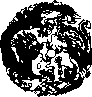 （六）	以人体从子时到午时的睡眠和体力变化为主来判断我们中国讲的阴阳，实际上就是阴阳图。如果把这个放在手表上面看的时候是24小时，下面是中午12点，上面是半夜12点。半夜12点以后我们身上开始一阳生，初阳生，阴就开始慢慢减少，这个过程我们称之为少阴，阴的部分开始慢慢减少，阳的部分开始慢慢出来。到了上午6点的时候，大家看到从上午6点到中午12点身体是处在一个纯阳的状态之下，就是太阳。到了中午12点以后，阴就开始慢慢增加，阳就开始慢慢减少，所以这个部分我们可以称之为少阳。从下午6点到晚上12点，这部分是纯阴的时候。纯阴的时候如果你体内没有阳，下午6点到晚上12点你可以睡觉。我们正常人晚上6点才真正开始夜生活，为什么？因为阴平阳秘，阴中有阳，所以你晚上的精神会很好。那如果是癌症的病人呢，因为阴实，上午6点到中午12点他的阳已经不够了，到这个时间段的时候，阳更没有，他就睡觉了，因为他这时候已经不是属于睡觉,根本就是太疲劳了。到了半夜以后，初阳出来了，阳岀来是因为阳是可以入阴的，也就是说阴平阳秘，阴阳是互相可以交换的。这个时候病人可以一觉到天亮。不管是胆囊癌、肝癌或者是胰脏癌，都是属于阴实的疾病。晚上阳一出来就要入阴，当病人身体里有阴实的时候，阳出来要入阴的时候发现里面已经有东西占了阳的位置，所以阳就要回头，阳气一回头人就醒过来了。所以半夜和午时就可以知道我们体内的阴阳盛衰，可以知道我们阴阳的变化。如果病人说我早上6点钟准时醒过来，精神很好，然后到中午12点的时候开始睡午觉。因为那个时候是纯阳的时候阴要开始出来，但你没有适应，早上工作比较累的话就会要睡午觉，这是正常的。看刚刚前面的12时辰脏腑对应图，我们知道肾经开始于酉时，是5点到7点。下午6点正好是在5点到7点中间，所以肾脏有问题的病人，有尿毒症的病人，在下午5点到7点黄昏这段时间里是完全没有体力的，精神变得很差。所以我们问诊问体力时就要注意问：先生，你早上起来精神好不好？病人说我精神非常不好，而且我晚上睡觉都睡不好。我们就知道他阴阳不平衡，一问病人马上就可以讲出来。那尿毒症的病人我们就会问他你下午6点的时候精神好不好？病人说我那时候在睡觉，但睡也睡不好。如果吃了你的药，你诊断正确，你的问诊方式是正确的，你就可以利用问诊的方式来确定你开给病人吃的药到底有没有效和能帮助病人多少。所以吃完你的药一个礼拜、两个礼拜的话你可以再问病人，你下午6点钟精神好不好？他说以前不好，吃了你的药现在很好，那就让病人继续吃。如果说病人吃了药，到下午5点到7点精神还是没有恢复，第一个你要考虑你这个处方正不正确，第二个是不是忽视了一些别的因素。我常常跟病人说，你吃我的药吃3次，吃3个礼拜，如果你的症状没有改善你就马上把我的药停掉，赶快去找别的医生。为什么要让病人在我的诊所浪费时间呢？所以不管什么样的重症，我常常用药3个礼拜就知道能不能治疗了。重症可能要吃3个月，可能是6个月，甚至我们治脑瘤病人吃我的药吃了9个月，最后他的病完全好了。西药是要吃一辈子的，吃一辈子还不是说你就好了，只是能控制着。那中药是把你治好了，虽然比较难吃，要吃9个月甚至更长时间的药，那有什么不行呢？所以上面的这些都是帮助我们辅助诊断的，诊断正确不但可以帮助你开处方，同时可以让你事后了解病人恢复到什么阶段，所以诊断一定要正确。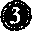 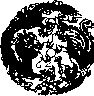 六、经方药物的剂量如何取舍(―)以病人的体格大小为依据这个前面我已经给大家介绍过，非常重要。我们不再重复。(二)以急下存阴的时机为主急下存阴的时机的选择很重要。什么叫做急下存阴？比如说这个病人到我手上的时候，有的已经是奄奄一息了，完全没有阳气，阳气快绝了。这个时候你用攻下效能强的药去攻他，病人会死掉，因为他承受不了。所以比如说肝癌、胃癌的病人，坐在你前面，精神还是很好，这个时候就要快攻、快下，大剂量下手。如果病人的元气还有一点，处于半虚半实的状态，还有一点体力的时候，你就要补和攻的药结合在一起。如果说阳气快没了，到剩最后一口气的时候，你就不能用攻，要开一些补药在里面。除非心力衰竭，诸位看四逆汤，四逆汤是很强的阳药，对我来说同时也是补药，为什么？因为四逆汤属阳啊，可以把阳补回来。病人在重症的阴实状态下，比如说肝癌的病人腹水很多，肝区很痛，上面很热，下面很冷，阳不能入阴，所以阳下来造成一个回头，就是觉得上面燥热，但下面是冰凉的。你的药吃下去以后，疼痛减轻了，小便排出来了，燥热也减缓了，就代表药物起效了。如果吃了药以后，上面还是燥热，肝区还是照痛，而且越来越严重，就代表这个药没有效。这个时候往往到了最后的阶段，我们一般会用淡味渗利的方药，剂量反而会用得很轻。比如说那个茂仁、白术，我平常帮小孩子治疗胃口不开，用白术、茯苓来健脾祛湿的时候，白术，小孩了可以用到3钱、5钱。可是看到肝癌的病人肚子那么大，白术我们可能只用到2钱。淡味渗利不单单是说我们要选择平淡朴实无华的药，同时也意味着还要用轻剂，就像我们轻轻在泥土上打几个洞，水就会渗出来。所以诸位不要小看这个轻剂，病人常常吃完一剂以后一个小时开始小便，整个晚上跑十几趟厕所，有时一天不止排尿2000ml啊，稍微高一点可以达到2500ml,甚至会排出3000ml小便，就会有这么大的力量。（三）以四肢逆冷的程度为主这个我前面一再跟大家讲过了，手脚冰冷的人最容易得阴实，因为之前就阳虚。所以如果你在阳虚的阶段就知道扶阳，根本就不会有阴实。所以我们再回头看我们论坛的宗旨，就是扶阳两个字，我认为唯一可以预防癌症的就是扶阳。七、何谓正常人前面我们介绍了很多理论的内容，介绍了阴实，还介绍了至热这些有病的状态。但是作为医生，尤其是中医，一定要知道什么叫做正常，当你彻底了解了什么叫正常以后，你就可以依据这个症状来判定肝癌好了没有，大肠癌好了没有，肺癌好了没有，脑瘤好了没有。如果你没有掌握这个正常的标准，第一个你不知道自己是不是健康的，你必须要依赖每年去体检。如果我们每一个人都知道健康的标准，就算你住在山区也不需要长途跋涉出来，坐了几天几夜的车，然后再去医院去进行体检。病人的时间、金钱、体力都耗在了路上，这都是不值得的。还有就是判断这些病人什么时候可以停药，你就必须要有这个健康的标准，否则的话你就不知道病人好了没有。所以过去中医的正常标准并不是界定得很明确。关于何谓正常人，我们中医必须做出统一的健康标准，也就是何谓阴平阳秘。我认为这个标准应该包括下面几个方面的内容：可以通宵睡眠。有正常的胃口。口渴与流汗保持正常比例。大小便正常。符合正常体力的定义。常年头面觉冷，手脚温热。上面这个标准看起来很简单，实际上里面隐含的意义很大，我们一点一点讲。待会儿讲完这个标准以后，我会给大家讲我在临床的一些案例。我把一些很有代表性的案例拿出来给大家看，主要是希望能给大家在医疗上有一些帮助，能够救助更多的人。（一）	可以通宵睡眠首先给大家介绍第一个，就是我们可以通宵入睡。我前面已经给大家介绍过了，半夜是阳开始启动的时候，半夜一直到早上6点，阴阳是协调的，阳能入阴，也就是阴能够吸收阳，能够把阳固在里面。什么叫做阳固在阴的里面呢？比如说我们人站在这边，不管天气热天气冷，你没有动就不会流汗，毛孔如果没有阳来固的话，水分就会不断地流失，就会脱水。大小便也是，如果没有阳，阳不够的话，那小便就会失禁，大便失禁也是一样，阳不够大便当然会失禁，大便失禁的时候你不知道补阳，只是一味地收敛，用一些涩剂，那是没有用的。你要补阳，把阳一补回来，病自然就好了。如果阴阳协调，你会睡得很好。如果你里面有阴实，比如说我们肺脏有肿瘤，肝脏有肿瘤，在夜晚这段时间你就会经常没有办法很好地睡，也就没有办法通宵睡觉。反过来这也是确定阴阳，判断疗效的一个方式，本来是不能睡的，病人吃了你的药以后能够睡了，这就是第一个证据，代表阴实被打开了，是病人在恢复的征兆。那睡觉睡到什么程度叫做正常？如果遇到的病人是哑巴，他不会讲，我们就去病房看看这个病人,你就看他的枕头有没有口水渍，就知道他好没好。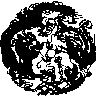 （二）	有正常的胃口第二个是正常的胃口。看起来很简单，因为中医的观念里面认为脾胃是后天之本，如果一个人没有办法很好地吸收食物，病人就还是有问题，比如说很多癌症病人到疾病后期的时候，他没有胃口，病人开始恶心、呕吐。举个肝癌的病例，他是一个肝阴实的反应。阴实的时候，病人上身非常燥热，下面则冰冷。这种肝阴实的时候，肝脏肿得很大，把脾和胃紧紧地包在一起，病人就吃不下东西了，那么病人就会恶心想吐，当我们把阴实打开来的时候，病人的恶心呕吐就没有了，同时可以吃下东西了。所以当病人胃口恢复的时候就是病情在好转，所以我们一再强调，比如说肝癌病人想吃饭了，他真正胃口恢复的时候，他就想，我要吃四川的麻辣火锅，不管麻辣火锅到底对与错，那不重要。病人想到他饿了，想吃什么食物了，就代表病情有好转。我刚才一再强调，外感风寒感冒的病人是中午的时候胃气回复，因为中午的时候是纯阳、正阳的时候。阴脏属阴，内科病、癌症的病人恢复的时候是半夜胃气恢复。所以我在给病入开药的时候，病人常常半夜醒过来，并不是失眠，而是饿醒过来要吃东西。（三）	口渴与流汗保持正常比例第三个，是口渴与流汗的比例正常。人阴平阳秘的时候，很不容易口渴，除非是运动，像小朋友到处去跑，体力消耗很多，就会口渴，流汗很多，小便就会很少。所以我们口渴、流汗，流汗出来以后，我们每个人都会口渴，会想喝东西。这个就是为什么水一定要气化才行的原因。很多病人本身没有口渴，但不断地流汗，像阴实的盗汗是一天24小时的盗汗，不是说短暂的流汗。短暂时间的流汗，比如晚上流汗很正常。晚上盗汗，我们就会看看是不是正常，一看她50岁，月经快停了，这是更年期盗汗，是正常的，你不能说她是阴实，你用大剂量的药下去，这样也不好，因为你辨证不正确，病人不是阴实。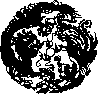 （四）	大小便正常第四个，大小便要正常。我今天早上跟大家介绍，小肠的温度要恢复，当小肠的热力恢复以后，小便才会喷射气化出来。我们怎么能知道小肠的温度是否正常呢？很简单，脚是热的。脚底板如果是凉的，就代表小肠的温度下降,这个时候我们经方里面阴阳也要结合，不单单只是一方面。我们经方已经开始动手了，脚热了，就代表小肠的温度回来了，你就可以避免得前列腺癌、膀胱癌、大肠癌和肾癌这样的病。因为这些脏器围绕着小肠这一段。如果你说手冷的话，我们说是在心脏周围的，比如肝脏、肺脏、胰脏、胃，都会出现手冷、脚冷的问题。我治疗肝病的时候，不管他是肝炎、肝硬化或者是肝癌，一定要保持他大肠的通畅。治肝一定要治大肠。因为肝跟大肠一个是金一个是木，互相生克。所以肝脏有问题的时候一定会直接影响到大肠，病人就会出现便秘，排不岀来。我记得《史记》里面有一篇历史故事。说春秋战国的时候有一个人叫盗跖,就是当年所有的中国小偷都要拜他为师，他是小偷的师傅，祖师爷。有一天,一个徒弟就问，请问师傅我们盗亦有道吗？盗跖说有啊，我们当小偷的站在房子的外面就可以看到房子里面藏什么东西，这就叫圣，圣人就是站在外面看到里面藏什么。然后决定什么时机下手进去偷会成功，能够决定时机的这个人叫智；一马当先，第一个跳进去偷的叫勇；偷完东西以后在后面帮你断后的人,我们称之为义；赃物拿到手上，分得很平均，这是仁。这是古人对这些字下的定义。中医学就是站在外面能看到里面藏什么。比如说大小便就很重要，在座的临床医生都知道肝病的人小便都是茶色的，晚上不能睡觉，没有胃口。但吃了你的药以后小便的颜色慢慢淡了，胃口也恢复了，睡觉也正常了，大小便正常了，这就代表病人在恢复的阶段。所以说治肝病的时候，一开始治疗，你就要随时保持他大便通畅，这个技巧很重要，而不是说你一定要用芒硝、大黄。就像我们前面介绍的，当归四逆汤的当归里面含有油质。当病人不能够大下的时候，比如这个病人已经阳阴离绝，奄奄一息了，这个时候再用大黄、芒硝去攻他，病人当然会死了，因为你用错时机了。这个时候我们要增加当归的量，当归本身是补血，实际上当归补血的原因是因为里面有油质，把大肠里面的一些残渣排掉了。当归不像大黄、芒硝那么通利。病人用当归不但元气恢复，大便也会排出来。这是我用当归的技巧，不是只说当归补血就结束了。以上是我治疗大小便的技巧，看起来好像很简单，实际上里面处方的技巧很重要。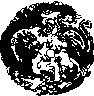 （五）符合正常的体力的定义第五个，正常的体力。什么叫正常的体力呢？就是早上6点钟起来的时候眼睛张开，眼睛张开的时候你马上就可以跳下床，而不是说还觉得累，还要接着回去睡。在眼睛张开之前呢，也会阳举。阳气很足的时候早上起来眼睛还没张开，阳物会举起来。女入的胸为阳，男人的腹为阳。那女人早上起来胸部乳房会过于敏感，会挺起来，这是阳气很旺的表现。乳癌的病人，你问她你乳头是凸的还是凹的，一般都是凹下去的，凹下去是阳虚，里面就是阴实。所以我们在外面可以看到阳虚的症状，阳不足所以乳头会凹下去，阳足了这个乳头会凸起来。如果你现在了解阴阳了，这个病人来找你的时候，你不用让病人去做什么切片，做什么检査，只要看她乳房的形状，乳房的温度就可以，如果胸部乳房是凉的，形状很好，乳头会凸出来的，那没有问题，不需要再小题大做。中午休息一下然后下午就会精神很好。到晚上以后是进入太阴，下午的6点到晚上的12点是太阴的时候。太阴的时候是纯阴，但是阴中要有阳。所以也不是说晚上6点钟一到你就要去睡觉，不是，因为阳在里面，所以精神会很好。反过来，早上6点到中午12点是纯阳的时候，你就没有办法昏睡。癌症的病人晚上不能睡觉就是阳不入阴，到了早上他可以睡，为什么，因为他的阳不足了，阳不足的话他自然而然就可以睡。到了晚上9点、10点，慢慢慢慢阳要虚掉了，我们说就要进入睡眠的状态。而癌症的病人到了阴实的阶段以后会燥热,晚上会非常燥热、烦躁，他会躁到连手脚都不知道摆在哪里好，这就是阴阳离绝的现象。肝脏阴实就烦躁了，阳一直往上跑，跑到手上的时候他的手都不知道怎么摆，这就是手足躁扰，也就是中医所谓的死症。那不能说病人得了死症，我们也就不管了，我们不能这样当医生的，我们要想尽办法把他救回来。所以我们经方用得对，常常可以从鬼门关把人救回来。（六）常年头面觉冷，手脚温热第六个，就是人常年头面、身体凉，手脚是热的。上面这6点就是前面我给大家介绍的健康标准。也就是说我们不管是什么癌症，治疗后符合这6个条件，恢复到这个阶段全部都是正常的，就是停药的时候了，因为已经好了嘛。这个就是我们健康的定义。第二部分：戒在美国使用銓方治疔愛症的銓验成说完什么叫健康的标准，下面介绍一些我在美国临床上遇到的病例。先看2个血癌的案例。第一个血癌的案例是一位75岁的老先生。老先生脚上有个伤口怎么样都收不了口。他就到医院去看，每次检査都查不到原因。两个礼拜以后一査，白细胞很高，是血癌。这个病人如果一开始就怀疑是血癌，到医院去一验就是白细胞高，早就诊断出来了，不会等到两个礼拜才知道。他到医院去，医生一看伤口没有愈合，首先是用大量的抗生素，想让他的伤口收口。但是脚上的伤口一直没好，心脏又发生问题，所以这个病人到我们这儿的时候已经白细胞很高了。我一摸他的脉就已经知道病情了，我根本不用再看，开了处方就完事了。但是你如果不跟他解释，那病人就会觉得你这个医生看病很潦草，怎么能摸个脉就把我打发掉了。因为一摸他的脉是结代脉，知道是心脏有问题，这个病人初诊我们看到的是心脏心律不齐，所以我们用炙甘草、生姜、大枣、桂枝、麻仁、阿胶，就是以炙甘草汤为主来治疗，大家都会想，那脚上的伤口该怎么处理?这个病人我给他开了三味药，第一味药是白芍，白芍的药性是酸，是收敛的,能使静脉血液流回心脏。白芍要用1两，你用3钱5钱没有用；还有炙甘草,加在一起就是芍药甘草汤。甘草本身的味道是甘的。实际中医用甘草不多，西医用得多，用做甜味剂。甘草产在沙漠边缘，为什么甘草生长在沙漠的周边呢?就是因为甘草的蓄水性，它能保持水分，不让水土流失掉，不出现严重的沙漠化。当你了解了甘草的蓄水性，比如说肝癌、腹膜癌的病人，肚子很大，你在排水的时候就不会用到甘草，因为甘草是蓄水的，用了甘草水就排不出来了。所以我们使用淡味渗利处方的时候不会用甘草。白芍、炙甘草这两味药用上去，伤口就好了，这个脚冷可以用炮附子。我们说炮附子就是用在四肢关节上面。为什么要用炮附子？因为它是热药，除阳药以外它还是热药。我们用一个很简单的例子来说明，听说这次全国各地的精英都来了，还有内蒙古来的。在北方,冬天的时候，我说你倒杯水给我。你会说好啊，没问题。但如果我说你要到河里面拿杯水。你就会说倪医师你一定搞错了，我们这边冬天河面是结冰的，没有水在冰上。所以大家都晓得，一个液体会变成固体是因为寒冷。但西医看到脚上有瘀血，他们对寒热没有概念，就认为有瘀血，如果瘀血回流就不行了，因为瘀血会造成心脏血管的堵塞，会引起心脏病，所以给你吃活血化瘀的药,吃稀释血液的药，比如阿司匹林。我们经方派的观念就不是这样，我们认为炮附子配合白芍下去以后，两个脚会热，一热所有的硬块、血块都会被熔化掉。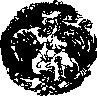 所以南方的河流里面看不到冰块，为什么？因为热。所以经方治这种静脉血管栓塞，三味药就结束了，因为服完药下焦热起来，血脉里面的温度回来了，就找不到瘀血了。因为病人已经很虚弱了，丹皮、桃仁、红花这些活血化瘀的药物都不需要用，这是附子的另外一个用途，就是除了祛寒祛实的功能外，附子治疗瘀血效果也很好。我们会加用炮附子，同时是因为病人的血癌造成他阳虚,阳虚的时候，他一直在流汗，汗流不止，汗流不止的时候我们会加炮附子，炮附子可以敛汗。除了固阳以外，我们会把龙骨、牡蛎也加进去，龙骨、牡蛎能够潜阳，用他们是为了把阳气潜到我们的阴脏里面去，这个病人也用到当归,前面讲过当归是润肠的，能够让大便通畅。这里面使用白术、茯苓是因为病人胃口不好，这是健肠胃的药，很简单的。病人吃了药以后当天他晚上可以睡觉了，一觉睡到天亮，一个礼拜回来，一摸他的脉正常了，你问他脚热不热？热。你有没有盗汗？没盗汗。睡觉好不好？好了。第二次方都不用开就已经好了，连脚伤都已经收起来了。这是第一个血癌的案例。.第二个血癌的案例也是70几岁，一个退休的老师，他是男的。这个男的居.然得了乳腺癌，他所得的乳腺癌在左乳，这个人是美国人，他前面完全是接受的西医治疗。开刀以后做化疗，现在转移成淋巴癌了。到我手上的时候已经有西医的诊断证明，乳腺癌已经转变成淋巴癌跟血癌。同时他的右乳又出现硬块。这个老外很好玩儿，很迷信西医。他说我的医生告诉我这个还不是乳癌，是比较倾向于乳癌。这个时候他才找到我来治疗。当时问这个人身体的症状，因为他被西医洗脑了，他只关心验出来的白细胞的数据，还有血糖多高啊，胆固醇多高啊这些指数。他不关心他身体的症状厶我突然开口问他你脚是不是冷的，他傻在那边，不晓得怎么回答。因为他从来没有想过这个问题，医生也没有问过他这个问题。结果他太太说是冷的，因为她睡在他旁边啊，他连脚冷都不知道，他不知道什么叫正常的。这个病人我们治疗上要同时兼顾到他的乳腺癌，兼顾到他的淋巴癌来治疗血癌。所以他并不是单纯的白细胞过多的血癌，还有其他的问题。同时病人到我们手上来治疗的时候，开过刀，做过化疗。我为什么在网络上申明说，你千万别开过刀做过化疗以后再找我看，我不帮你看。是因为我很气，你为什么不一开始就来找我呢？一开始有问题来找我，也许一剂药就可以治好的，结果你剩下一口气才来找我。到这时候我只有一次出手的机会，那多累，胜败就看我这一笔，好不好就看那一次。大家知道在初期的阶段,没有动过手术的，用经方来治疗真得有很好的疗效。这次这个病人脚冷，手也是冷的。我们知道正常人手掌的地方是温热的，手掌这边是心经循行，心包经劳宫穴，心经少冲穴。这都是阳的地方。阴中要有阳，所以阴的地方是热的。阳中要有阴，阴平阳秘，所以手背的温度是凉的。所以病人来的时候，一握手,手掌是温热的，手背是凉的，你马上就知道这是正常的。这个病人他手指头前面是冰的，我们就知道他阳虚很严重，里面的寒会更重。所以这个时候我们用点生附子、桂枝之类的药帮助阳恢复。所以这个处方我会开生附子、干姜和炙甘草，就是因为我跟他握手得到的信息。病人进来总是要握个手，说你好啊。诸位我告诉你们，我握手可以到什么程度，有个太太来找我看病，太太是病人,先生陪他来看。我当时跟这个先生握手，坐下来，太太是风湿关节炎，我给她说你不应该看我，应该是你先生该找我。他先生就在旁边，就问我为什么要看你啊。我说你有前列腺癌，他吓一跳，他说你是魔术师啊。我后面会介绍给大家看这个案例。因为一握手他的手指头是冷的。手指头是冷的，先别管脚是不是冷的。我们要把他心脏的阳恢复的话，就要靠生附子。这个时候把炮附子跟生附子放在一起比较，就可以看到，病人表虚的时候，病人毛孔开着一直在流汗，还有大小便失禁，那小便的地方、肛门的地方可以说是比较大的毛孔，要收表的时候就要开炮附子；如果手冷，要恢复心脏阳的话，就要开生附子。不需要开到很高剂量的炮附子,因为炮附子的阳跟生附子的阳是不一样的。所以光吃炮附子的话可以固到阳，比如说阳气正常应该100分，现在这个病人剩50分的阳，如果用炮附子，他就只停在50分的样子，也不会进也不会退，就是固到阳。一定要靠生附子才能把阳壮起来。要生发它的阳气，我们就要靠生附子、生硫黄这些药。我们看到这个处方是桂枝、白芍配合着生附子。后面你看，我们还用了黄连、黄柏、黄苓，为什么要用这些药？因为苦味入心，中药里面很苦的药很多都是入心脏的。我们治疗尿毒症，《难经》里面讲得很好，我们中国以前那些字刻在竹简上，比较麻烦。所以《难经》里面就说，木克土，治肝先实脾，其他依此类推。中国人喜欢写依此类推，后面就不会再写。换句话说，你治疗肾脏时就要治疗心脏,因为肾脏有问题一定会影响到心脏。那这第二个病例有便秘，病人精神还是很好，声音很大，体格很壮。你们是没有在现场看，他进来的时候真是一副不相信中医的样子。他在我诊所旁边住了7年，他整天开车经过我诊所门口，从来没有进来过一次。这次为什么来找我看病？就是旁边邻居告诉他说你应该看看倪海厦。他得了乳腺癌都没有进来，一直给西医看，没想到西医越看越坏，他才来找我。我们问了这个病人体格还好，我要治便秘，所以开大黄，但不能开太大剂量，因为大黄泻下力量很强。病人阳不足的话，你再开太强的攻下的药会让阳更虚，因为他并不是大肠癌的病人。那黄连、黄苓、阿胶和白芍四个药加在一起就是我们的黄连阿胶汤。就像我刚才跟大家报告的，癌症，不管你是血癌，是淋巴癌还是乳腺癌，癌细胞会不断地吸收血，因为营养在血里面，癌要生存，它跟你争血，心脏的血就不够了，所以癌症的病人睡觉睡不好。黄连阿胶汤就用在心血不足的时候，那么我们开黄连阿胶汤，病人的睡眠就会恢复。我们还开了瓦楞子、紫根，就是因为这个病人开过刀，我们会用一些药物去攻坚，牡蛎就是咸能软坚，淋巴癌、乳腺癌，我们都会用到牡蛎。瓦楞子跟牡蛎一样，是我们常用的。那牡蛎开到8钱，如果严重，如果病人的肿块很大，比如说淋巴结肿大，你可以用到1两2两都没关系。紫根就是用在开过刀的病入,乳癌开过刀，上面有伤口的病人，紫根我们用得很多，特别是茯苓配阿胶的时候。有时会用到防己跟茯苓，为什么？因为防己是入三焦经的，所以在治疗淋巴癌的时候常常会用到防己茯苓汤。病人吃这个药下去以后，3月份他初诊的时候白细胞是60.2X107L,然后到4月13号左右就降下来了，变成42xlO〃L了。目前这个病人状况很好，还在我们诊所治疗。无论他是乳腺癌、淋巴癌还是血癌，我们只要把心脏的阳恢复,心脏的功能恢复了，心脏的热传达到小肠，小肠的温度够，脚是热的，假如做到这一点，病入是不会死的。这个病人就是吃完我的药去验血。他根本不相信，他觉得看倪海厦坐在那儿就拿支笔，带一堆学生，也不知道是真是假，他能比我的医生厉害？我就不相信。我说那你把没有吃药之前的验血检査报告给我，你吃完我的药再去医院那边査，检査报告再给我，咱们到时对比。结果他去西医那边査，验完血听报告时很大模大样的，就是要证明中医不行，结果医生给他讲了结果以后，把他吓得从椅子上跳起来，马上把那些验血报告送过来，他说我的医生告诉我让我继续吃中药，不要停。你看国外的西医是这样的，这个美国的西医跟他说，你这个治疗效果绝对比我们化疗还好，你不要再吃西药了。医生对这个病人根本没有把握，本来是乳腺癌，结果变成淋巴癌了，而且又发生血癌了。所以西医鼓励他，每次他回去验血，医生都跟他说你绝对不要停中药，这是海外能够让西医信服的一个案例。这个病人同时在吃降血压的药，在我这边治疗以后他的小便顺畅很多，为什么？因为小肠的温度恢复过来了。他睡眠不好，小便还是比较多，小便多晚上起来跑厕所，但是小便的颜色是淡黄色，原来有便秘，现在大便很好，这是因为处方里面有大黄。下面我们说用9碗水煮成3碗药是有原因的。在国外我们用得很多的是汤剂，我喜欢用汤剂，为什么？因为药物从原产地即使经过检疫证明进口到美国来，如果我们直接把这个药打成药粉给病人吃，可能会出现问题，因为药本身肯定有残余的农药在里面，还有残余的重金属。我们为什么要9碗水煎成3碗？因为第一个残余的农药经过煎煮被分解掉了，所以你喝汤药绝对不会喝到残余的农药。第二个你只喝药汤，药渣里面的重金属统统会沉淀在药渣里面,所以你倒出药汤来喝的时候完全没有农药，完全没有重金属。只有一样东西你要小心，就是马兜铃酸，马兜铃酸我刚才讲过，广木通里面有，川木通里面就没有，细辛茎和叶里面有，根没有。所以当我们要求病人用9碗水煮成3碗的时候，煎煮超过一个小时，我们就不用担心重金属的污染。待会儿我们会介绍一个尿毒症的病人。我在美国临床那么多年看了多少药物导致尿毒症的病人,都是吃西药得的尿毒症，我从来没有听过有一个人吃中药得了尿毒症。美国200年来也没有吃中药，怎么得尿毒症的病人那么多，是因为滥用西药，跟中药没有关系。第二个说一下看眼睛。在国外临床有国外临床的好处，为什么？因为我看的病人是老外，老外大多是蓝眼睛。众所周知肾脏主水，是主黑色的，所以我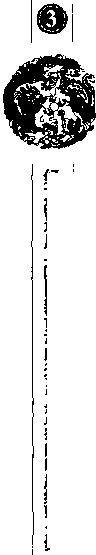 们看瞳孔的时候就是看肾脏，瞳孔属水，瞳孔外面有一圈纹路非常密，这个是黄色的，属土。大家都知道土能克水，我们知道人工运河做水坝都要靠土把水制住，所以只有土才可以不让瞳孔扩大，集中在正中间。那再外面一圈是肝，为什么我说是肝，因为肝属木，木克土，金又克木，所以瞳孔的周围是白色的。眼目内眦这边红色的就是心脏。所以说肝心脾肺肾在眼睛上都可以看到。比如说肝癌的病人，我用手电筒一看病人眼睛的肝区出现白色的点，就已经知道是肝癌了，这个时候西医可能还不知道，或者说西医已经査出来。那像有了很多横圈的纹路绕在肝脏周边，一看就知道是脂肪把肝脏藏起来了，我们就知道这是脂肪肝。我刚才讲在国外临床的好处就是老外的瞳孔是蓝色的，就是青色的。所以外国人坐到我面前，你一看他瞳孔旁边就是黄色的，对比很鲜明。我在国外临床，看到的很多都是蓝眼睛的人，一看就知道这块是青色的，这块是黄色的，这块是黑色的，很明显地就告诉你五行生克。这五行生克如果克制得非常好，非常平衡，我们眼睛就能够看到东西。这个是眼科方面的东西。还接着说这个血癌的案例。经过治疗病人其他症状都好了，便秘还是不好，那大黄就从2钱加到3钱，其他的药都没有动。我前面介绍过这个病人大小便都有问题，服药后他的睡眠改善了，我就按心脏功能这一方面来治疗。尿频减少就是心阳进入小肠，小肠的温度回来了，尿频就减少了。大便还是秘结，并没有寒热。这里提到一个手脚温热。当大家了解了咱们《黄帝内经》的生理解剖学之后，诊断就会很迅速，以前列腺癌为例，正常人心脏搏动产生的热应该进入小肠，我们中医是物理医学，西医是化学医学，小肠温度如果正常，如果没有任何的阴实，小肠的温度就会正常地传导到脚上去，脚就会是热的。如果遇到前列腺癌的病人，因为有阴实，小肠的温度下去都被阻挡掉了，所以脚是冰冷的，可是这个热还是会不断地下来，不断被挡住，被挡住的这个热郁积成气，它这个气就会逆流回到手掌，手掌收到这个过多的热，手掌的掌面皮肤呢就会变成很干燥、粗裂，前列腺癌的病人两手拍一拍，就好像那个面包干一样，白粉就掉下来了。前列腺癌的病人到后来就会往手上涂一些润肤液，因为他这个手太干了。这就是我前面提到的那个一握手就知道他是前列腺癌的病例，他以为我是什么魔术师，实际上不是这样。为什么这第二例血癌的病人手掌温热，就是因为这个病人有淋巴癌，他跟我握手的时候，手掌是干的。吃完我的药后手掌变温热，我就知道是淋巴癌好转。所以我们从病人的蛛丝马迹就可以得到确切的诊断，站在外面就可以看到你的里面，真是要等到西医査出来，往往就来不及了。我就跟他开玩笑说如果我看你很讨厌，我想整你我就说不行，我没有办法治疗你，我一定要你“确诊”是什么病造成的，要你给西医看，让西医确诊完再来找我看。实际中医要知道你现在是前列腺肥大还是前列腺癌很简单。看脚是热的还是冷的就可以了，脚冷的，是前列腺肥大；一摸手，手是干的，是前列腺癌，这样包括诊断就已经看完了，就那么快，直觉的反应就是这样子的。那你想想看这个比你让他去西医那边看轻松多了。所以男士们脚底开始凉的时候，说明你的前列腺开始肥大了，这时候你摸摸手，手掌还是温热的，说明你还没有得前列腺癌，你看厉不厉害？反过来当你诊断的方法正确，处方下去了以后，越吃脚越冷，手皮越来越干，那就代表没有效果，是吃错药了，就不要再来找我看。但是你吃了我的药本来手的皮肤干燥，变成温热的，脚也开始热了，这就代表有效了。不用去做什么化验，或者去做肛门指诊等等。这个病例大黄我只用了3钱，大家注意，血癌、淋巴癌、乳腺癌、肺癌、肝癌、脑瘤、前列腺癌这七种癌症是相关的，所以开始我就要把他的便秘治好，我不管是西药的止痛药还是化疗药造成的便秘，我只要先让他大便通畅，因为我要护他的肝，要保护他的肝脏不受到癌细胞的侵扰。上工治未病，就在这个地方展现出来。所以我想给他调理，这时你不能下重手，因为他阳虚才导致胃癌，你不能让他大便下利，那会导致病人的阳更虚，这样不行。所以我们开始要很小心。先用2钱，2钱还便秘，再用3钱，就这样一点点加上去，这就是我们处方的加减。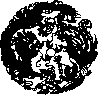 你如果掌握了这个主力处方，其他药物的用量加减就要看个体，如果他病重的话，你的处方就多加一点，病轻的话就少加一点，慢慢加起来，这就看你自己的决断。后来这个病人吃药以后，睡眠也好，也不尿频了，手脚温热了，大便也通了，脾胃好转，也没有盗汗了。他原来盗汗很严重，所以我们用了炮附子、龙骨、牡蛎，盗汗没有了，就是表阳回来了。但是颜面的皮肤还有点红,你要想知道这个病人什么时候好了，就要到病人这个皮肤的红色退掉，胡须生长正常，病人就好了。下面我们看一个红斑狼疮的病例。BettyeLove,1952年生，初诊2004年5月10日，52岁。服celebrax止痛。主要症状：手指关节痛，尿失禁有几年，长期失眠身体冷，不知道渴，胃口过好，8年无月经。诊断：真寒假热，心肾阳虚。处方：生附子5钱，细辛2钱，石膏6两，知母5钱，防己5钱，茯苓5钱，泽泻6钱，黄精3钱，桑螺埔3钱，炙甘草5钱，柴胡3钱，郁金5钱，龙胆草3钱，瓦楞子5钱，阳起石3钱。5月22日复诊，服药后出现左乳痛，流出很多奶水，身体开始热了。处方：增加乌药5钱，白术4钱。6月5日再诊时，自述乳房胀满好转，奶水出渐止，关节痛去八成以上，体重下降，睡眠已好，足热，睡眠时出现咳嗽，有白炭且泡沫多，其他皆好。处方：增加桔梗6钱，炙甘草3钱。6月18日复诊，一切正常，唯咳嗽仍有。处方：增加麦冬3钱，杏仁3钱，半夏3钱。7月4日在医院中复查血，检查结果出来被告知已经痊愈。这个病人来的时候，她说她得红斑狼疮已经有8年了，8年间月经都没有来。那我就说她这个红斑狼疮刚开始的时候是月经逆流造成的问题。她说医生你讲的对，我为什么会得红斑狼疮？本来我的身体一直都挺健康的，可是我44岁那一年我先生突然跟我说我不爱你了，我要跟你离婚，我听到这个消息以后，当场我就傻在那儿，因为那时我并没有出去工作，我先生离开我，我就没有经济来源。从那一天先生跟我讲完以后，我就3天3夜不见任何人，把门窗关起来，把电话拔掉，亲人来了之后我也谁都不理，真是不知道怎么办了。在发生这个事情之前，我每个月的月经很正常。但发生这件事情以后，月经完全没有了。这个病人来找我的时候是52岁，她说她吃的药里面有止痛药，她关节痛，西医只给她止痛药吃。所以我碰到的这个病人在2004年以前用了很多的止痛药，止痛药会造成心脏瓣膜受损。所以这个药2004年以后就不能用，被禁用了。FDA确认它会伤到心脏，所以才让它下架了。所以我们大家要对中医有信心。不管你处于什么阶段，甚至你初入中医的门都没有关系，当你学得正确的时候，3个月就可以。如果你走错方向，可能30年都治不好病。张仲景40岁以前是南阳郡的太守，掌握生杀大权，就是一次伤寒来了，他的家族里300多人死掉了200多人，他就想到我手中这么大的权，如果我会医治，我家族的人一个也不会死的。他是40岁以后才开始研究中医，所以诸位你们几乎都在40岁以下，只要你学会经方，都有可能超越张仲景。但现在你做会更难，为什么？因为现在有西药的介入，有化疗，有开刀，我们现在看到的疾病比张仲景当时看到的更难治。所以现在肯定要比当年还要难一些。各位一看就知道我不是很聪明的人，智慧也不比各位高。所以各位刚开始的起点都比我高，从我的角度去看，今天你们学会了，你们就是站在我的肩膀上往上爬的，所以会比我爬得更高。很多女士得了红斑狼疮之后，西医除了给她止痛药、类固醇，其他就没有什么了，所以病人得了这个病往往会束手无策，实际上这个病是不会死的。这位患者来找我的时候，手指关节痛几年了，长期失眠，身体怕冷，尿失禁，胃口还好，不知道渴，为什么呢？她不知道口渴，是因为里寒盛。如果表虚我们可以用到炮附子，那么里寒盛，没有口渴，我们就要用生附子。她胃口还好，过去服类固醇的药，体重近300磅，因为太胖，看不到路，脚都要摸着放。美国女人为什么胖呢？喝牛奶是重要的原因。我想尽办法去救治她，就让她把牛奶戒掉了，这个病人后来减掉100多磅。她回芝加哥的时候，全城入没有人认得她了，因为她又漂亮又瘦，精神又好。原来以为她死掉了，她却回来了。这个病人8年没有月经，我诊断是里面有真寒，外面的热是假热，心肾阳虚，肾主骨，肾阳不足就会关节痛。尿失禁也是因为小肠的温度不够。大家看我们的处方：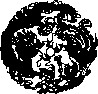 生附子5钱，细辛2钱，石膏6两，知母5钱，防己5钱，茯苓5钱，泽泻6钱，黄精3钱，桑螺埔3钱，炙甘草5钱，柴胡3钱，郁金5钱，龙胆草3钱，瓦楞子5钱，阳起石3钱。病人体重有300磅，所以用生附子5钱，石膏6两，我们为什么要用这么大剂量的石膏？就是因为病人胃口过好。当你用阴阳辨证法听病人陈述症状的时候，那你要对每一味药物都很了解。病人说我胃口太好，不知道口渴。这就是告诉你，你要多给我一点生附子，多给我一点石膏，没有这两个药我不会好的。而不是我们表面听起来的胃口好，身体冷。所以我就开始用生附子、石膏来治疗。小便失禁我们要用细辛，我刚才介绍过，细辛能让小肠的温度增加。使用石膏我们可以配上知母，也就是白虎汤。因为她全身肿，所以我们要用防己黄芷汤把她的水排掉。人肾阳不足的时候，肾精就会不够，女人的精和男人的精不一样，所以我会用黄精、桑螺娟来固肾精。为什么要用炙甘草？我刚才给大家介绍过，甘草是甜味的，黄色入土，我们用的是蜂蜜炒过的炙甘草，蜂蜜炒焦以后，苦味就出现了，就可以强心。甘草一般是入肠胃，所以如果病人肠胃有问题的话，我们就用生甘草，心脏有问题就用炙甘草。所以我们治疗心律不齐时就用炙甘草，用大剂量的炙甘草，一般要用到一两以上。我们为什么要用柴胡、郁金、龙胆草，就是我们要预防病邪进入肝脏，要保护病人的肝脏。瓦楞子、阳起石这两味阳热的药一下去以后，阳气就会回头，一回头奶水就会岀来了。这个病人初诊是2004年5月10号，吃了两个礼拜，到5月22号，病人来了，说吃了药以后，乳房开始疼痛，她乳房从来都没有疼痛过，为什么呢？因为奶水出来了，身体开始热了。我刚开始就告诉她吃完我的药她奶水会出来，月经会来，这是正常的，不要紧张。病人开始吃药后，生附子下去，身体开始热，奶水出来很多。我们加乌药和白术进去，是因为病人出现了尿频。乌药是单味的药，可以治疗尿急尿频，这是《神农本草经》里的处方。我们还加了白术去湿，茯苓让湿从小便排出来。从5月22号吃到6月15号，大家看又是两个礼拜，因为这个病人住得比较远，就两个礼拜来一次。又吃两个礼拜以后，乳房胀痛好了，奶水都出来了，关节痛也去掉八成以上。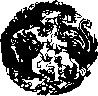 病人的心阳恢复以后，大便也好，睡眠也很好，睡眠的时候脚就开始热了。但出现咳嗽，吐白痰，经方里面的桔梗甘草汤就治疗咳嗽、吐白痰。桔梗一开始我们就用8钱到1两，不会用很轻的剂量。治疗后咳嗽就恢复了，如果还是有点咳嗽，那我就增加一点麦冬、杏仁、半夏来治疗。病人到7月4号又来复诊，为什么她之前都没再来找我呢？因为那天她是去拿西医的检验报告的，她说倪医生这个报告你要保存，因为西医就是看到我这个检验报告判断我没有红斑狼疮了。医生不晓得我在服中药，但是就7月4号那天我突然心脏疼得很厉害，就急忙跑去看急诊。医生一检査说心脏很好呀，结果一看戒前面那些检验报告，他说你现在已经没有红斑狼疮了呀，你把这些检验报告拷贝~份给我。也就是说这个病人完全治好了。接下来我们讲脑瘤。看下面这个脑瘤病例。脑瘤病例1FordJim,2004年9月20日初诊。来自宾州，兽医，51岁。脑瘤，去年8月发现，经手术后，肿瘤反而加速生长，症状如同中风，左耳失聪，左手冰冷，双脚温，小便无力，大便秘结，脸色青黑，脉沉细附骨,没有头痛。诊断：里寒重症。肾阳精不足，肝脏损伤。阴实之证。处方：生附子5钱，黄精3钱，阳起石3钱，柴胡3钱，郁金5钱，生半夏3钱，熟地3钱，补骨脂3钱，防己3钱，桂枝5钱，炙甘草5钱，白芍5钱，乌药3钱，菟丝子3钱，茵陈3钱，龙胆草3钱，川莒3钱，生姜2片，大枣10枚。针灸：取外关，合谷，曲池，足三里，百会，绝骨，解溪，左耳门，听宫等穴位。9月24日，早上阳举好转，增加瓦楞子5钱。9月28日复诊时，大便1日2次，小便力量增加，走路平衡好转，已经不需要拐杖，左手转温。10月中旬来函告知经MRI扫描证实肿瘤缩小一半，到10月底再照时，只少1cm,之后开始到第2年3月，都没有再变小，于是从4月开始增加剂量：生附子改6钱，阳起石改5钱，加生硫黄5钱，其他不变，病人持续吃到该年7月，再做MRI,发现肿瘤消失。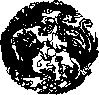 大家看这个脑瘤病人接受了西医的手术治疗，开刀取出肿瘤以后一两个月肿瘤又长出来了，而且长得更大，巨大到左边的耳朵听不到，左手冰冷，小便无力。小便无力就是膀胱气化出现问题。大便秘结，因为小肠蠕动速度慢下来以后，大肠的蠕动也就减少，病人就会产生便秘。病人脸色青黑，主要是因为病人做完手术，又做化疗，肝脏受损了，肾脏也受损了。脉是沉细附骨的，没有头痛。这个病人来自美国，给他开刀的那个医院是在宾州约翰霍普金斯的癌症治疗中心。医院告诉病人说他的脑瘤开刀后又长出来，再开还是会长岀来,没办法治了，结果那个医院的一位护士推荐他来找我。这个人当时来的时候是2004年的9月，我们诊断的时候要看他肝脏的损伤，就像我刚才说到的眼睛的诊断，肝脏损伤除了看眼睛的诊断以外，还要看手掌的颜色。大家在做望诊的时候，必须要了解什么叫做常态。正常人手掌一打开是粉红色，这是正常的。肝癌病人的手掌就变成暗红色的。所以看眼睛的颜色、手掌的颜色都有助诊断和治疗。大家看我们的处方，这个病人体格非常高大，200多磅，接近300磅,又高。这个病人是兽医，你说他的个子大到什么地步，那个马不听话，他一踹这个马，马就摔倒在地上。他进来的时候我们七八个中国人去扶他，抬着扶,说明他实在是太重了。这个人真是很适合当兽医的，我看野牛都能被他扳倒。那我为什么要用生附子呢？就是我刚才介绍的，要恢复他的心阳，这是他的病根，同时要让他回阳。我们会用阳起石，阳起石是金石类的药，重涩下降，阳气回复就能够攻坚；郁金强肝清肝；熟地、补骨脂强肾，中医把女子胞、胆和脑都归为三焦系统，三焦系统就是我们的淋巴系统，治疗这种疾病我们就用防己入三焦。所以不管是脑瘤或者淋巴瘤都是这样用的，用的处方都是一样的,我们用乌药、菟丝子补肾阳，用茵陈、龙胆草清肝解毒，治疗他肝脏的损伤。是不是需要针灸，就要看当时的状况，他有像中风一样的半身不遂，和脑瘤结合在一起，我们就用外关、合谷、曲池、足三里、绝骨、百会这些治疗中风的穴位。病人经过针灸和药物治疗以后，初诊是9月20日，才4天不到，24号就来复诊，复诊的时候病人就告诉我，他与从脑瘤开刀到现在，从来没有出现过阳举。吃了我的药，阳举出现了。我讲过我加了瓦楞子和阳起石了，瓦楞子和牡蛎都是我们常用的攻坚的药。从开始到9月28号复诊的时候，一共是吃了8天药，还有针灸，他的大便就一天两次了。我一再跟大家强调，脑瘤、肺癌、肝癌、乳癌、红斑狼疮、血癌还有淋巴癌都是相关的，所以大家看我们在治疗的时候，不同癌症的病人我们会用相同的处方。病人治疗8天就已经可以不需要拐杖走路了，手脚开始转温。他10月中旬来的时候，在约翰霍普金斯医院检查，他的肿瘤就缩小了一半，到了10月底再来的时候，肿瘤又小了1cm左右。之后几个月肿瘤就没有再变小。为什么？因为从10月份开始到来年的3月，正好是隔了一冬天，在天寒地冻的时候，肾气、肾阳是收藏的。肾主脑，脑部的东西跟肾很有关系，所以我们开处方可以开一些补肾的药，同时加一些生附子、生硫黄进去补阳。可是遇到的节气不对，我们治疗癌症的时候最好是在夏天。夏天是心阳为主，那这个病人治疗的时候正好遇到冬天，冬主收藏，你硬在冬天不让他收藏，让他升发，这并不见得是好事，所以我们就维持不动，就让他吃这个药。可是这个病人吃这个药一直到第2年3月份脑瘤都没有再变小，病人就没有耐性了，所以他就发了一个传真给我。就说你看我从去年10月份开始吃中药吃到今年3月了，肿瘤没有再缩小，他就问我说吃你的药到底要吃到什么时候？什么时候才会好？我到底有没有好的希望？好，我把他臭骂了一顿,我也懒得给他解释了，我说到夏夭会好，如果不相信那你继续回去开刀做化疗吧，我没有新药给你吃。他说你在敷衍我，从去年冬天开始到现在我都吃你的药，你却说夏天会好，是怎么回事？结果他4月9号来传真说那我就不要吃药了。可是4月10号一•大早就开车来说要继续吃药，因为他回去一想，我没有路可走了，为什么还要讲不吃药这种话呢？他想通了。他这次来了以后我把生附子从5钱用到6钱，还用到了生硫黄，也就是我们所说的石硫黄。硫黄市面上有两种，一种是石硫黄，广西那边有一个很大的硫黄的矿；还有一个土硫黄,土硫黄不能用，土硫黄是我们在伤科用来治疗跌打损伤的。土硫黄毒性很强,石硫黄是没有毒的。我们特别要记得，石硫黄就像刚生出来的小鸡的那个毛,是淡黄色，新鲜的淡黄，那就是我们要用的生硫黄。土硫黄偏褐色，千万不能弄错。我要利用春天以后到夏天升发的节气，生硫黄用到5钱，阳起石5钱,其他完全不变，病人持续吃到7月，再去做MRI,发现肿瘤消失了。这时我们要注意到一个剂量的问题，你看那么高大的300磅的人，生附子我用6钱，生硫黄用5钱，也就是说我们不需要用到更高的剂量。这是生硫黄和生附子同时使用的一个很好的案例。如果这个病人没有开刀，直接诊断了脑瘤，可能你根本就用不到生硫黄，用生附子加一些补肾的药就可以了。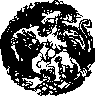 脑瘤病例2BasamAhmed,约旦人，2005年5月24日初诊。淋巴癌转移性脑瘤，被判定只能活3个月。处方：生附子4钱，生硫黄3钱，桂枝3钱，柴胡3钱，郁金5钱，龙胆草3钱，熟地3钱，阳起石5钱，防己3钱，川葛3钱，丹皮3钱，瓦楞子5钱，牡蛎10钱，生半夏3钱，桔梗5钱。因病人做过13次放疗又服用类固醇，造成下半身无知觉，性功能丧失，时常感到失去平衡，于是增加南星3钱，地龙3钱。后因病人失眠，再增加黄连阿胶汤。其间病人因放疗与化疗，造成免疫系统丧失，受到感染患肺炎，几乎因此丧命。7月30日复诊，当时症状有口炎，体重下降，无胃口，腹胀满，失眠，无寒热，面色青黑，咳嗽不止，白痰，下肢无力，口渴但喝水不多，脉虚无力。救急处方如下：炙甘草1两，干姜3钱，炮附子1两，桂枝5钱，白芍1两，生姜2片，生半夏3钱，山茱萸5钱，熟地8钱，泽泻5钱，细辛2钱，桔梗5钱，西洋参4钱。服时加麦芽糖2匙。服上方一周后来诊，胃口恢复，咳嗽仍多，痰白，口渴喜温饮，呼吸困难，双足淡白无血色，性功能无。改处方为：茅芽子5钱，丹参5钱，当归2钱，牡蛎1两，炙甘草5钱，干姜2钱，巴戟天3钱，炮附子5钱，桂枝4钱，白芍8钱，熟地8钱，泽泻6钱，细辛2钱，桔梗5钱，炙鳖甲3钱。再服用一周后一切症状即好。2005年8月14日后再于5月24日初诊方中增加猪苓3钱，加生半夏到4钱,丹皮3钱，白术3钱。病人携药回约旦续服到2006年6月15日停药。现在一切正常。接下来我们来看第二个脑瘤的病人，这个病人来找我的时候已经是淋巴癌转移脑瘤，被医生判定只能活3个月。这位先生30几岁，来的时候是他哥哥陪着他来的。他是约旦人，头上戴着穆斯林的白帽子，坐下来两个眼睛已经发直不会动了，被吓到了。因为他找我的之前，已经是化疗和放疗都做过了，但做完以后，西医还是跟他说只能活3个月，大家想想看，如果医生给你讲这种话，你是不是也吓死了。所以病人来找我的时候巳经两眼无神，很慌乱了。他们在我们这边开了一个穆斯林餐厅，餐厅的客人建议他来找我，我们在当地小有名气，很多当地人都叫我是“最后的希望”。因为很多病人都是剩一口气进来，结果隔了一年以后再到医院检査，把医生都吓倒了，怎么还没死呢？这个病人也就是死马当活马医了，当时病人已经做了13次的放疗，还使用了类固醇，造成下半身完全没有知觉，性功能丧失，病人常常感觉到身体失去平衡。处方的时候我要说一下，淋巴癌和脑瘤我们都会用到生附子和硫黄。我一再强调，你千万不能用工业硫黄，否则病人就不是死在脑癌，而是死在你用错硫黄了。因为他个子比我还小一点点，所以生附子用4钱。我一再跟大家强调，只要病人做了放疗、化疗，我们就一度要用护肝的药物。因为清阳实四肢，所以只有气清、血清，阳气才能是正常的。我们要保持血液里面很干净，唯一的方法就是要加强肝脏的解毒能力才行，所以我们要清肝。我最常用的清肝药是柴胡、郁金、龙胆草。还用到川萼，川萼是很好的活血化瘀药，在这个地方我用了一点活血化瘀的药，原因就是因为他又开刀又做放疗，势必造成体内有瘀血存在。瓦楞子和牡蛎咸能软坚。最主要的是牡蛎，我刚才一再跟大家强调，乳腺癌、淋巴癌的时候我就会用到牡蛎，就是因为它能攻坚。脑瘤和乳房的硬块我都会用到瓦楞子。乳腺癌的病人，我会同时用瓦楞子、牡蛎，中药常常“取类比象”，瓦楞子正好像乳房的结构。另外，我介绍一下生半夏。市场上可以见到两种半夏，一种是旱半夏，一种是水半夏。因为病人脑部有积水，所以我们用的是旱半夏，也就是生半夏。另外还用了桔梗，我刚才一再强调，脑瘤、淋巴癌、肺癌、淋巴癌、血癌、红斑狼疮、肝癌是同一个来源的。所以我们一开始治疗，就要预防脑瘤会移到肺，变成肺癌。所以我们用桔梗。这个病人常常会感到失掉平衡，加南星、地龙。西医认为脑瘤压迫就会导致失掉平衡。中医则认为要加南星、地龙。为什么这么讲？因为南星能中焦的祛痰，同时百病皆与痰有关，很多疾病都是浊痰在身体里面没有排掉导致的，所以会用到南星。处方里还用到地龙，地龙是效力很强的药，能够活血化瘀祛痰。这个病人还有失眠的现象，所以我们用黄连阿胶汤治疗失眠。光是西医讲他只能活3个月，他晚上就已经没有办法睡了。就算他晚上可以睡，他也不想睡，他也想多看看这个美丽的世界。治疗过程中还发生了一些问题，病人因为接受了放疗跟化疗，免疫功能已经很差了，一得感冒就会转为肺炎。他7月30号找到我的时候，全身有炎症,可以看到口角是白色的，体重下降，没有胃口，肚腹胀满。肚腹胀满、没有胃口就是脾阳虚损。脾主少腹，腹又藏湿，脾主湿，脾脏功能很好的话，湿就不会累积在腹部。脾脏功能受损的话，湿就会累积。那遇到这种肺炎的时候，我们应该怎么处理？我们给病人用了干姜和炙甘草，甘草干姜汤是很有名的一个经方，专门治疗肺寒的咳嗽。一般我们用炮附子的时候会配合生姜，用生附子的时候会配合干姜。但这个病人我首先是用炮附子，并没有用到生附子。因为病人还在吃我治疗脑瘤、淋巴癌的药，已经在吃生附子。病人没有胃口，所以我们用桂枝5钱、白芍1两，用小建中汤来恢复他的胃口，同时让肺的功能恢复，把痰湿排掉。在六味地黄丸里面，山茱萸入肝，熟地入肾，常常和泽泻用在一起，你还可以用熟地8钱、泽泻5钱。这两味药常常用在一起的原因，我们用这样的观点来解释。我们说中医跟西医最大的差异就是西医治病好像修车子一样，他把车子停下来，才能动手去修理，所以开刀的时候就要麻醉。中医则能在车子还在运行的时候去修，你一边开车我一边在修理。所以诸位看我们中医是很厉害的。病人在那边跑，在那边跳，我们就已经开始动手治疗了。西医则不行，一定要车子停下来才能修。所以很多人躺在手术室里面，西医把他当车子在修，那患者明明不是车子，为什么要把他当成车辆来修？我们用熟地强肾的时候，同时还用到泽泻。为什么？就是因为肾脏在不断地排尿。如果你用熟地补但不加泽泻的话，那补起来水就会形成水肿。所以你要用泽泻把水排掉，就是告诉肾脏，补完你先休息一下，我来帮你排水，这就是泽泻。这就是六味地黄丸里面我们会放熟地和泽泻的原因。我们在小青龙汤里可以看到细辛，细辛是止咳的药，不单单是入小肠，细辛还可以入肺。细辛用根入药，是一条一条的，就跟肺里面的气管一样，小青龙汤里面就有细辛，可以止咳。桔梗用于清白痰。我们还用到西洋参，我们不会用到人参，一般中医对人参的定义可能就受到《本草纲目》的影响，因为《本草纲目》说我们经常服用人参可以延年益寿，可以补气等等。实际上就像我们的炙甘草汤、泻心汤里面有人参，原因就是人参能够进入肠胃，人参主要的功能就是让肠胃功能恢复。所以肠胃出现问题的时候，我们会用到人参，但绝对不是因为它大补才用人参。全世界的人都知道人参，实际上我看病开处方，很少用到入参，因为没有必要。但是西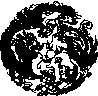 洋参和党参是我在临床上经常使用的药。加麦芽糖是因为小建中汤里面有麦芽糖，可以治疗胃口不好。吃药一周以后病人的胃口有所恢复，还是咳嗽，有很多白痰，这肯定就是肺炎，代表肺里面还有寒，病人出现口渴，喜温饮，体温开始恢复。知道口渴了，说明热药的作用到了。但是病人呼吸困难，双脚毫无血色，性功能障碍。手脚都是白色的，代表病人处于血虚的状态之下，贫血。呼吸很困难，我就用生半夏，这个时候我们用草房大枣泻肺汤。草芾子是苦寒的药，肺里有寒为什么还要用苦寒的药？这是因为肺里面有伏热。所谓的伏热是什么？就是西医做化疗造成的燥热，因为有伏热在里面，所以看起来是寒症，实际上里面有伏热。这就是我们前面用了生半夏、干姜，病人还会有一点咳嗽的原因。这个时候我们赶快用草芾子，孽芾子一下去就把肺里面一些水就排掉了，病人马上就会恢复。但如果说病人已经没有办法平躺了，造成胸腔积水的话，我们临床会用到十枣汤。如果是造成心下痞，就是喝水后积在胸部下不去就要用甘遂半夏汤。再一个是丹参，我刚才讲了我很少用到丹参，但是在这个地方我会用到一些丹参，就是因为他的肺经过化疗受到很多的伤害。你看这个处方，补泻兼顾，还有止咳，考虑了很多方面。一般我们对肺炎病人的处理非常简单，处理这个病人的肺炎就非常难。为什么呢？因为他是因为其他的病做化疗以后，把身体的免疫系统彻底破坏了，这个时候他一感冒就转肺炎，所以我们才要“补泻兼顾”。所以用经方的时机很重要。这个病人已经那么虚弱，所以一定要补泻兼顾才行，这就是一个补泻兼顾的处方，同时我们还用了一些治肝的药。我刚才跟大家讲，我们在治疗肺的时候，一定要治疗肝脏，因为肺病会移转到肝的。所以我们特别讲的就是要预防，我们先护肝，保持肝脏的流畅，让金没有办法克木，这就是这个处方的用意。这个病人吃药了以后就好了，后来这个病人要回约旦去看他的家人和孩子。所以8月14号的处方就是在5月24号的处方里面加了猪苓3钱，生半夏加到4钱，丹皮4钱，白术3钱，其他的药如生附子、生硫黄都没有变。这个处方患者从这个时候一直吃到隔年的6月15号，吃了9个月，病人在约旦做MRI扫描找不到癌细胞和肿瘤，就完全停药了，到现在已经3年多了，一直很好，这就是中药的效果。接下来我给大家讲两个典型的尿毒症病人的案例。临床一线的医生都知道，如果你去验血，肾功能报告出来说你的肌SH艮高,那你就是尿毒症的病人。如果病人去做血液透析，其他的指数可能会降一点，比如过高的钙的指数会降下来，血脂会控制得很好，但是肌酊不会降，几天不透析这些指标又会慢慢升高，说明血液透析只是维持，但是肾脏功能不全还是会恶化。我今天举的两个例子，第一个案例是吃完药后血肌配还挺高，但是其他的指数，包括原来的贫血都恢复正常，这个病人就坚持不再做血液透析了。那第二个案例是血肌酊恢复到正常的。脣功能豪竭尿毒症病例1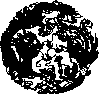 MayobanexViUalona,2007年10月15日初诊，32岁。处方：桂枝5钱，茯苓5找，泽泻6钱，黄连2钱，黄苓3钱，白芍5钱，麦冬3钱，党参3钱，炮附子4钱，生姜2钱，生附子3钱，干姜2钱，炙甘草3钱,乌药8钱，细辛2钱，补骨脂3钱，熟地3钱。服药到2008年4月28日以后就停止洗肾至今。2009年7月29日心脏出现刺痛，再增加枳实、瓜萎实、蓬白。体针针刺巨阙，关元，中极，公孙，内关；耳针心点；背针肺俞，心俞，肾俞,京门。针后痛去。这个人2007年10月15号到我这儿体检，知道得尿毒症这个病以后，他就在我这里治疗，6个多月之后，他就停止血液透析了。尿毒症的病人在出现肾脏衰竭之前往往有两大症状，第一个就是极度的晕眩，调整体位，坐、站、躺下来都没有用，晕眩照样还是晕眩，还有恶心、呕吐，吃什么都吐。这就是病人肾脏衰竭的症状。所以当我遇到尿毒症的病人进来，呕吐不止、头昏，我们就要用两个处方，一个是真武汤，一个是五苓散。我们在用真武汤和五苓散之前要先了解一个生化的过程。中医认为肺是天，是天阳。当肺的功能正常，肾脏功能正常的时候，肺气主肃降，所以天阳、肾水可以进入到肾里面。肺阳够的时候，肺阳气化，累积进入肾脏，这就是肾水的来源。当肾阳极度亏虚，没有动能，没有温度了，肾就不能收纳这个水；但肺脏没有问题，还是在不断供水下来，但肾脏不能收纳了，这个水也没办法再回到肺脏里面去，就会停在肾脏的上方，如果正好影响到胃的时候，这个水就把胃包含起来，这并不是水肿,而是在三焦淋巴系统里面，所以你看不到外面的水肿，水把胃包含起来，胃就没有办法蠕动，就会恶心呕吐，水停在中焦就会出现头极度的晕厥，恶心、呕吐和极度的晕厥就是肾脏衰竭的前兆。所以我们要靠这个五苓散去上面的水,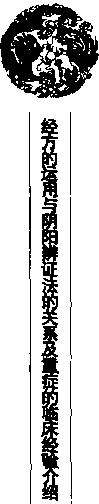 靠真武汤把下面的水排掉。诸位看五苓散中有桂枝、白术、茯苓，还有泽泻、猪苓，但是没有炙甘草，所以我们可以很肯定张仲景先师当年就知道炙甘草会造成停水蓄留，要排水的时候绝对不要加炙甘草。你用五苓散把上面的水去掉，就是解决病人的恶心呕吐，“饮水则呕”，病人喝水都会吐的时候，唯一一个处方就是五苓散。你能够把五苓散掌握好，吃了五苓散呕吐就会好，但晕眩还在，水在下面的时候，我们就要用真武汤。所以我们在病人肾脏衰竭开始出现头晕、恶心、呕吐的时候，我们就要用五苓散和真武汤，这个处方病人吃完以后，把中焦水排掉了，肾脏没有负担，肠胃也没有负担，病人头晕就减轻了，不恶心、呕吐了，就开始吃东西了，也就代表肾脏功能停止恶化。但是不能靠这个药一直吃下去，你还要知道更多的有关治疗尿毒症的道理。病人来了之后，我们用桂枝、泽泻，为什么还要用黄苓、黄连？因为要靠黄连来解尿毒，解进入心脏、进入血液里面的毒要靠黄连。甘草也解毒，黄连也解毒，到底解什么毒？我们把它细分开来的话，甘草就解肠胃里面的毒，你吃的食物坏掉了，要靠甘草,血里面的毒我们要靠黄连。生附子和干姜用在一起，炮附子和生姜用在一起。你要善用炮附子，善用生附子，善用黄连，以这三味药为主，尿毒症的病人都会好的。心阳受到遏制的话心脏就会跳跳停停，或者心脏跳动完全停止，尿毒症的病入到后来就会出现心肺衰竭，但使用了炮附子和生附子，心肾都不会衰竭的，心脏的阳会回来的。使用炮附子再加上生姜，能够固表阳。炮附子和生附子比较的话，心阳回来要靠生附子，肾阳回来要靠炮附子，这两种附子的作用不太一样。白芍、炮附子、白术、茯苓，这个是真武汤，这些药在协同五苓散。那这个处方里面，我们加了炙甘草。为什么要加炙甘草？因为病人心阳不够，生附子、干姜、炙甘草是四逆汤，病人在这个时候没有积水的现象，所以可以加炙甘草加强心阳。乌药治疗小便不利，小便排不出来，都可以使用乌药。细辛可以让小肠的温度回来，熟地、补骨脂可以强肾。这个病人吃了我的药以后，我跟病人说，你肾脏衰竭的时候，你会感觉恶心、呕吐、头昏，所以你可以用这个作为需不需要洗肾的标准。他居然跟我说,这也是我碰到的唯一的案例，他说，倪医生，我告诉你，我从头到尾都没有出现过恶心、呕吐、头昏，相反每次一洗完肾我就开始恶心、呕吐、头昏，所以我认为呕吐、头昏是因为我洗肾，我不去洗肾就不会出现恶心、呕吐还有头昏。我心里想天下竟然还有这种事，这是一个很好的案例。我说好，要是这样的话,你去不去洗肾都没有关系，他就停掉了洗肾。如果你告诉经常需要洗肾的病人让他把洗肾停掉，病人吓死了。7月29日这个病人出现了心脏刺痛。他就来找我问为什么？他深更半夜心脏刺痛的时候，太太很紧张，他先生坚持不洗肾，医生又告诉她说不洗肾心脏会发病，现在深更半夜心脏痛，她就怕是心脏发病了，一定要带他到医院去看急诊。他先生说，好吧，你说去那我就去了。结果他太太把他送到医院一检查心脏好好的，血液检査也很好。急诊的接诊医生就是帮他洗肾的医生，一看到他说这不是我的病人吗，再一看他的检査结果，所有指数都正常，就是肌酣很高。这个案例就告诉我们，他在遇到我们之前洗肾的时候肾脏功能完全没有好转，也没有把肾脏功能救回来。但是吃中药后，其他指数都很好，比洗肾还好，你说病人为什么还要去洗肾呢？那么当时病人为什么还会有心脏痛呢？大家看我们用到了瓜萎、枳实、莲白，《金匮要略•胸痹心痛病脉证并治篇》中瓜萎、枳实、薑白可以治疗心脏刺痛。我们当时判断是心气不通，心痛掣背，背痛掣心,在《金匮要略》里面用的是乌头赤石脂丸。病人心脏刺痛，我们同时配合针刺巨阙、关元、中极、公孙、内关，耳针心点，背针肺俞、心俞、肾俞、京门。病人扎完针以后，还在病床上的时候心脏痛就好了，这是一个很好的案例。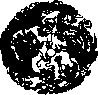 肾功能衰竭尿毒症病例2SusanSkirvin,1956年生，已经做血透5个月，2007年9月2日初诊，初诊时便秘、无胃口、双足冰冷、身体多觉冷、月经6周没来，手指关节肿痛，无法紧握,脉弦。辨证：里寒湿证。初诊处方：桂枝4钱，白芍4钱，炙甘草3钱，生姜3钱，大枣10枚，生附于4钱，干姜2钱，白术3钱，茯苓5钱，木通3钱，当归2钱，细辛2钱，炮附子5钱。2008年6月1日更改处方：桂枝改为6钱，白术改为5钱，增加补骨脂2钱,败龟板2钱，乌药4钱，泽泻4钱，黄连2钱，黄苓3钱。自6月］日起就没有再做血透了。第二个病人是指标完全恢复正常。这个太太来找我的时候，是尿毒症的病人，吃了3个礼拜中药，她吃完我的药以后，什么症状都没有了，就再跑回医院去体检，结果一查，医生说她的指数很好，说血液透析不可能让你指数那么好，你一定做了什么其他的治疗。这个医生厉害吧？她就告诉医生说我吃中药了。医生说，啊？中药可以让你这么好，那你继续吃。从现在开始，你继续吃中药，停止血透3个礼拜。你放心，有什么问题就找我，你3个礼拜不要血透,3个礼拜之后再检验，如果比现在还好，就代表你不用再血透了。美国的医生就是这样子。这个病人就听了医生的话，3个礼拜没有血透，又过了一段时间，去检验，验血指标完全恢复正常，不需要再血透了。刚才这个病人我有她的病历，包括她西医验血的报告、验尿的报告，之前的、之后的指数都有。这个人年龄比我小，没差我几岁。这个病人做血透5年，初诊的时候便秘，肾脏不单单是管小便，肾司二便，大小便都管。有便秘，是因为水生木，肾脏功能不行，水没有办法生木，马上就会便秘，没有胃口，脚是冰冷，常常觉得冷，月经6个月没有来，手指关节非常疼痛，脉是弦脉，代表里寒，有寒湿证。这个病人上下都是冷的，不觉得上热下寒，所以这个人不是癌症，一看就知道不是癌症，但是脸色比较黑。我第一次开的处方是当归四逆汤加减，桂枝、白芍、炙甘草、生姜、大枣。本来不应该用到生姜，为什么会用到生姜呢？是因为我们用了炮附子，炮附子和生姜这两个药是秤不离鸵，碇不离秤。我们还用了生附子和干姜，也就是用四逆汤消除病人的四肢逆冷。因为是重症，我们用当归四逆汤和四逆汤的加减。同时我们加用白术、茯苓健脾排水，木通、细辛是当归四逆汤方里的药物。这一剂下去病人就恢复很多，但病人手还冷，处方我们会更改，那么多药在里面，我们会更精准地去改动，把桂枝加重。因为这个病人足温了，但是手指头还是冷，桂枝是辛甘发散为阳，我就把桂枝加重。把桂枝的剂量加到了6钱。如果病人吃了手温了，脚还是冷的，我就又把白芍加重。所以我们在使用经方加减的时候，我们会很明确地把这一味药增加，病人就会那个地方就改善，不需要再加其他多余的药物在里面。所以我们每一味药都有它一定的功能在里面。加补骨脂、败龟板，是因为我知道她肾脏的阳补充了，但是肾脏的阴还不够，阴平阳秘，阴阳都要同时去扶持，所以我们才会用到一些补骨脂类的补肾的药物来保持小便通畅。我们一直在用黄连这个药来排毒，来解肾脏的毒素。后来这个病人就一直没有再做血透。最可喜的就是不用再做血透这事不是我宣布的，是西医宣布病人可以不用再做血透了。因为她的指数比做血透还好。你还做血透干吗？这个是第二个病例，说明尿毒症是可以治的。接下来我给大家介绍两个肝癌的案例。肝癌病例1JoeLing,2008年12月2日初诊，2cm肿瘤在肝脏里。处方：生附子3钱，黄连2钱，黄苓3钱，柴胡3钱，川萼3钱，茜草3钱，炙鳖甲3钱，半夏3钱，南星3钱，白芍5钱，伸筋草4钱，泽泻5钱，决明子3钱，枸杞5钱，生硫黄3钱，干姜2钱，槌子3钱，茵陈3钱，白术3钱，茯茅5钱。平时煮四神汤（鼓仁、莲子、莢实、茯苓）当点心吃。至今一直进步中，2009年7月20日来函说最近一次肝脏扫描得知肿瘤没有扩散而且有缩小。成功的案例很多，上面这个病例是我临时拿到的，是最近治疗的，还没有成功。这个病人住在西雅图。去年12月份初诊的时候，有个2cm的肿瘤在肝脏里。诸位，写2cm的肿瘤在病例上面，这个肯定是MRI扫描看到的，因为病人的儿子就是西医。病人是乙型肝炎病毒的携带者，所以西医一直在给他吃干扰素、吃抗病毒的药。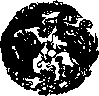 这个病人的症状很严重，所以我们用生附子、黄连、黄苗、柴胡这些药。病人的舌苔是黄的，诸位要记得，我们治疗肝病，治肝要实脾，实脾的同时要清肝。所以我们看到他的舌苔是黄的，黄厚，就必须给病人吃苦药，用黄连来解毒，同时使用活血化瘀的药，茜草、鳖甲是治疗肝硬化主要的药。半夏利水,刚开始我们要利水，那半夏同时还能够止呕，让病人的胃口恢复一些。治肝的时候，病人会咳嗽，咳嗽带一点白痰，我就赶快清痰，所以加用南星。白芍酸收，白芍的酸收可以治疗腿部的静脉曲张。太太小姐们，开个玩笑，如果你是媳妇，婆媳关系不好，那你一看婆婆腿上静脉有曲张的时候，你就买药给她吃,你就把芍药加大到2两、炙甘草1两，再加点炮附子。这个处方病人吃完以后头会昏。经方治疗重病的时候，病人会出现眩晕的现象。我们知道这样一句话,“药不冥眩，厥疾不癢”，就是你吃药没有产生晕眩的现象，药方就是不对了。所以你婆婆吃了以后头开始昏，她刚开始会以为你谋财害命，第二天早上起来一看静脉曲张就完全消失了，从此她会疼你比疼她女儿还好。肝病的病人会有抽筋的现象，因为肝主筋，所以我们用伸筋草。如果平时晚上睡觉半夜有脚抽筋我们可以用芍药甘草汤来治疗，同时还有最简单的方法，如果病人说晚上脚会抽筋，没办法睡觉，所谓“筋急，急食甘以缓之”，也就是让你赶快吃甜味的东西，所以如果你家里有红糖、冰糖、麦芽糖之类的，你每天晚上把那个糖水和的很浓稠，用一个杯子，要一半話糖，一半的热水，让它溶化掉以后喝掉,当天晚上开始，脚就不会抽筋了。如果你不想喝糖水，那喝芍药甘草汤也可以。如果说你喝的是白砂糖，那你喝下去晚上腿照样抽筋，一定要喝我们的蔗糖。病人眼睛视力不好，肝主目，我们用决明子、枸杞。这个时候我们就开始用生硫黄，因为病人阳虚，阳虚的时候我们把生附子和生硫黄用在一起，让阳气起来。光是用炮附子的话，是固阳。就是我刚才讲过的，如果说我们要生阳，要让阳气能够生发，我们就要用生附子、生硫黄，生附子、生硫黄是真正可以治疗癌症的，可以治疗阴实的，是我们治疗所谓阴实的主力的药，要把阴实打开来，就要靠生附子、生硫黄。如果我们不敢用生附子、生硫黄的话，阴实就打不开，就是《黄帝内经》、《金匮要略》所讲的，阴实则死。我不服气啊，我当医生非要让你好不可。我在国外是走在最后一条战线上，非要让他好，所以我用的剂量很强，我下手很重，因为病人也是死马当活马医，到了必死的境地，因为他被判死刑了他才来的，知道他快死了，才让我有这个机会敢用这些药。我们的处方里还有干姜，用生附子就要一起用干姜。茵陈是去肝热，小便黄的时候，不管寒热，都要用茵陈蒿汤。这个病人有便秘的现象，就要用上茵陈、大黄。茵陈能够去黄，是中药里面去黄的专剂。其他的，如黄汗我们可以用黄苗,但是肝病的黄一定要靠茵陈。白术、茯苓是健脾。平常煮四神汤当主食吃，病人说四神汤那么好呀？我是用四神汤预防他肝癌的腹水。四神汤甘淡渗利，病人还没有腹水的时候四神汤就够了，病人产生腹水的话用四神汤可能就来不及To这个病人到我手上以后就开始煮四神汤，到现在也没有腹水。虽然现在我人在这边，但是美国的诊所跟我有联络，病人7月20日检査的时候，肝脏肿瘤没有扩散，而且还有缩小。西雅图当地的西医就说你继续吃中药，不要停。我还教他一个揉肝的手法，他也按照我的方法进行肝脏按摩，也是促进他恢复的一个很好的方式，这是我治疗肝癌的其中一个处方。如果病人没有抽筋的话,伸筋草不要用。所以大家要充分了解处方，这个处方里面要有加减。道理我刚才讲过，白芍是酸收入肝脏，活血化瘀。病人体虚的时候你如果用丹皮、桃仁来活血，还不如用白芍来活血，因为白芍是四物汤里面的药，不但可以活血,还可以收敛血液，让血回到肝脏。所以只要知道病人的睡眠好转，我们就知道肝的功能慢慢回来了，这时候病人就能够睡了。这里面从头到尾我们没有加炙甘草，就是怕它积水。那个四神汤要吃。刚才讲过，芍药甘草汤是最好的治疗抽筋的处方。芍药甘草汤治疗半夜腿抽筋，能够让他从腿不能伸到腿能够伸,处方的主药是炙甘草。可是在这个处方里面，因为我们很明了炙甘草会蓄水,所以我们不敢用炙甘草。但是你如果单独吃白芍，腿一定还会抽筋，我们只好用伸筋草。如果还是抽筋，你吃点糖水就不会抽筋了。宁肯你这样吃，也不要吃炙甘草。所以在处方单味药的加减上面，我们把炙甘草取出来，所以我们每个处方有每一个处方的用意。这个病人现在正在恢复中。下面这是一个很特殊的案例。这个病人在中国大陆，是2009年1月15日初诊。病人去年做的左肝部分切除的手术，右边的肝脏做过栓塞的手术。一般来说，做了栓塞和开刀手术以后，肝癌的病人都没有救。那他会救过来的原因呢，是因为年轻，31岁。这个病人的症状是睡眠差，晚上失眠，半夜一点钟就醒了，醒后肝区及腹部疼痛，彻夜不眠，阴实的病人晚上就不能睡觉了；大便一天三次不成形，小便一天七八次，淡黄味重；胃口差，吃不下，胃损伤，—吃东西的时候会绞痛，手温脚是冷的，夜间身热。诸位看到晚上生热，是阳要入阴，阳不能入阴而生热。这个夜间的生热并不是说他发高烧。病人很怕风，口不渴，口不渴就会用到生附子之类的，喜欢热饮，代表里寒；体力很差，整日疲劳是因为阳虚所导致。舌脉我们看不到。我们给他的处方是：生附子、干姜、炙甘草，四逆汤祛里寒攻阴实。柴胡、茜草、炙鳖甲清肝活血软坚；桂枝、白芍、生姜、大枣，小建中汤，去腹部寒痛兼实脾。因为腹部疼痛，腹部是主脾脏，是我们白芍来管。小建中汤的主症，平常小朋友不爱吃东西，常常说肚子疼，他不爱吃东西，就是腹部受了寒了，白芍一定要加重，我们就必须要用小建中汤来治疗。因为怕炙甘草碍滞，就把炙甘草去掉了。用三七、续断是因为病人开过刀，做过栓塞，希望能够活血化瘀，当归、川萼也是补血活血，川萼活血，当归是补血。当归之所以能够补血就因为它是油质的，能够把小肠、大肠里面的食物的残渣排出去而不伤到正气，不像大黄、芒硝那么凶悍。生硫黄壮命门之火。能把命门的火点着的唯一的药就是生硫黄。这个处方一直吃，吃到7月30号，这个病人的气色、睡眠、胃口、体力全部回来了，到现在病人还活着，活得非常好。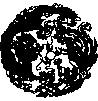 时间有限，今天就讲这么多吧。主持人：非常感谢■倪老师精彩的演讲。我今天是作为一个主持人，但是我浑然忘记了我是一个主持人，是以一个很忠实的听众和学生在听。现在我也不知道作为主持人该讲一些什么东西了，就把自己真实的感受讲出来吧。确确实实从大家的眼神中可以感受到大家这一天的感动和收获，我本人也是选样。应该说虽然就只有短短的这么几个小时，但是从倪老师的言语当中，我们应该可以感受到，他确实是想把他一生的所学倾囊相授。就是这样一种真实的心，确确实实是可以感受得到的。正如刚才倪老师所讲的，他的梦想是什么，就是想把他的所学所感倾囊相授，并通过我们在座的每一个人播撒出去，中医界的同仁，我想我们都有这样一个责任和义务来协助倪志师完成他的梦想。正因为是这样，我们也要尊重倪老师的个性，倪老师演讲完已经很疲惫了。所以待会儿会议结束的时候，希望大家能够让倪老师很快地离开这里。我相信大家的心里一定有很多的疑问，因为短短的几个小时把几十年的学问来传授，这里面一定有很多的东西是需要进一步去延伸，但是我们也不要选择在这个时候。今天请到倪老师来讲课，这个应该说是在中国内地的第一次，我想既然有了第一次今后就有第二次、第三次，有更多次。刚刚4皂老师已经答应了，做演讲他是愿意的，这样一种大的行动他是愿意的，但具体去看每一个病人，确确实实是浪费了这个资源。待会儿散会以后希望大家能够坐在这里，用这个实际行动来感恩倪老师。确确实实倪老师一个人的力量能够治疗多少病人呢？这个是有限。如果把我们都带动起来，我们能成为千千万万的倪老师，这是一个数学的概念，我想这个意义大家可以想。今天又在我们龙华医院来讲这一堂课，我想这个意义史加深远。今天倪老师的这样一个演讲，首先从理性上很简洁地给我们展示出从阴虚到阳虚到阴实的这样一个疾病过程和模式。我想今天倪老师呈现的这样•一个线条，会给我们有一个新的启发，使我们对医学的领悟变得更直白。这样的一个领悟一定会对我们今后的医学之路产生非常大的影响。另外就是倪老师提出来，我临床也有深切的体会，目前中医缺的是什么呢？就是缺乏自己的判断。大家看倪老师，一个握手也好，其他的一个诊断也好，基本上他心里就对患者的病情有底了。可以说很惭愧，包括我在内，我们很多人都还没有建立这个自信，或者还没有建立这样一些简单、明了的自信。这个和我们对正常的人体系统的认识与标准不明确很有关系。今天倪老师基本上已经把这样正确的判断的标准给我们展现出来了，我们可以由此深入。对于我们今后的科研或临床，实际上都是很有帮助的。倪老师下午展现的一些案例，也可以说都是非常疑难的，不管是对中医还是对西医，都是非常的棘手。在倪老师的手上，很多案例的疾病都逆转过来，可以说能够起死回生。从医生的角度，我想我们在座的很多人都感觉惭愧，通过倪老师的讲座，我们可以建立一种中医的信心，就是中医确确实实是可以解决这些问题的。另外我们可以看出倪老师是很忠实地按照张仲景“观其脉证，知犯何逆，随证治之”的十二字方针来临证的，真正地“观其脉证”，所以他能清晰地知道该用什么方和用什么药，把《伤寒杂病论》和《黄帝内经》的理论发挥到了极致，所以就发生了这么多我们意想不到的事情。扶阳论坛请倪老师来做主讲专家，开始还有很多人有想法，因为悅老师是经方派的，好像没有人认为倪老师是扶阳派的。但通过今天我们大家的感悟和收获，应该说学会的这个决定对我们扶阳这个论坛是有历史意义的。倪老师再三强调，对阴实，或者说对癌症、对肿瘤的预防，扶阳是他反复强调的唯一的路子。这个观点让我们更有信心沿着扶阳这个路子走下去。另外，我觉得最该感恩的是倪老师的这样一个胸襟，这是真正的大医精诫。实际上我们从倪老师这堂课也已经感受到这样一种大医的精神和大医的风范。所以我提议大家全体起立，以热烈的掌声来感谢倪老师！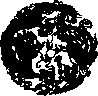 肺一寅膀胱一申大肠一卯肾一酉胃一辰心包一戌脾一巳三焦一亥心一午胆一子小肠一未肝一丑